REPUBLIKA HRVATSKAZAGREBAČKA ŽUPANIJAGRAD SAMOBOROSNOVNA ŠKOLA MILANA LANGABREGANA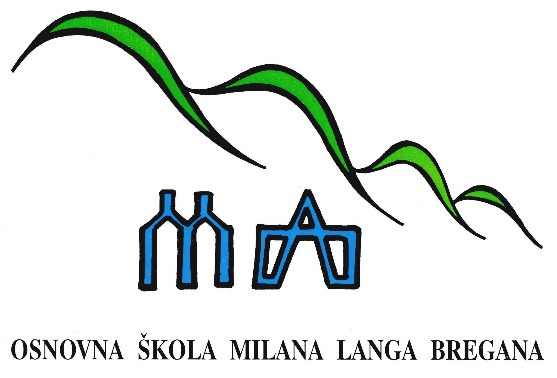 GODIŠNJI PLAN I PROGRAM RADAZA ŠKOLSKU GODINU 2022./2023. MATIČNA ŠKOLA U BREGANI I PODRUČNA ŠKOLA GRDANJCISADRŽAJOSNOVNI PODACI O ŠKOLIMatična škola u BreganiPodručna školaBroj razrednih odjelaBroj učenikaBroj učenika putnikaBroj učenika u produženom boravkuBroj smjenaBroj djelatnikaNapredovanja u zvanjuVoditelji ŽSVPripravniciVanjski suradniciOsnivačUpravljanje školomŠkolski odborVijeće roditeljaOpći tehnički podaciPODACI O UVJETIMA RADAPodaci o upisnom područjuProstorni uvjetiUnutarnji školski prostoriŠkolski okolišNastavna sredstav i pomagalaKnjižni fond školePODACI O IZVRŠITELJIMA I NJIHOVIM ZADUŽENJIMAPodaci o odgojno-obrazovnim radnicimaPodaci o učiteljima razredne nastavePodaci o učiteljima predmetne nastavePodaci o odgojno-obrazovnim radnicima – pripravnicimaPodaci o pmoćnicima u nastavi (projekt „Vjetar u leđa“)Podaci o ravnatelju i stručnim suradnicimaPodaci o aministrativnom i tehničkom osobljuTjedna zaduženja odgojno-obrazovnih radnikaTjedna zaduženja učitelja razredne nastaveTjedna zaduženja učitelja predmetne nastaveTjedna zaduženja ravnatelja i stručnih suradnikaTjedna zaduženja pomoćnika u nastaviTjedna zaduženja ostalih radnika školePODACI O ORGANIZACIJI RADAOrganizacija smjenaRadno vrijemeDežurstvo učiteljaPrehrana učenikaProduženi boravakPrijevoz učenikaGodišnji kalendar u školskoj godini 2022./2023.Odgojno- obrazovna razdoblja u školskoj godini 2022./2023.Praznici i blagdani u školskoj godini 2022./2023.Svečanosti i proslavePodaci o broju učenika i razrednih odjelaZaduženja učitelja u nastavi (po razrednim odjelima) Nastava u kućiPrimjereni oblik školovanja po razredima i oblicima radaRaspored satiRaspored prijema roditelja Razrednici/Zamjenski razredniciTJEDNI I GODIŠNJI BROJ SATI PO RAZREDIMA I OBLICIMA ODGOJNO- OBRAZOVNOG RADATjedni i godišnji broj sati redovne nastaveTjedni i godišnji broj sati izborne nastaveTjedni i godišnji broj sati dopunske nastave Tjedni i godišnji broj sati dodatne nastaveTjedni i godišnji broj sati izvannastavnih aktivnostiTjedni i godišnji broj sati vođenja učeničkih društavaPLANOVI RADA RAVNATELJA, ODGOJNO-OBRAZOVNIH I OSTALIH RADNIKAPlan rada ravnateljaPlan rada stručnog suradnik – pedagoginjePlan rada stručnog suradnika – socijalne pedagogoginjePlan rada stručnog suradnika – knjižničarkePlan rada tajnikaPlan rada voditelja računovodstvaPlan rada administratora – blagajnikaPlan rada tehničke službePlan rada satničara i voditelja turnusaPlan rada školske liječnicePLAN RADA ŠKOLSKOG ODBORA I STRUČNIH TIJELA ŠKOLEPlan rada Školskog odboraPlan rada Učiteljskog vijećaPlan rada razrednih vijeća i aktiva Plan rada razrednikaPlan rada Vijeća roditeljaPlan rada Vijeća učenikaPLAN STRUČNOG OSPOSOBLJAVANJA I USAVRŠAVANJAPlan stručnog usavršavanja u školiVoditelji stručnih vijećaPlan stručnog usavršavanja izvan školePlan stručnog usavršavanja na županijskoj raziniPlan stručnog usavršavanja na državnoj raziniNapredovanje učitelja i stručnih suradnikaPODACI O OSTALIM AKTIVNOSTIMA U FUNKCIJI ODGOJNO- OBRAZOVNOG RADA I POSLOVANJAPlan rada kulturne i javne djelatnostiŠkolski preventivni programŠkolski razvojni planMeđunarodna suradnjaPlan rada zdravstveno-socijalne zaštite učenikaPlan rada zdravstvene zaštite djelatnika školePLAN NABAVE I OPREMANJAPRILOZI OSNOVNI PODACI O ŠKOLIMatična škola u BreganiPodručna školaBroj razrednih odjelaBroj učenikaBroj učenika putnikaBroj učenika u produženom boravkuBroj smjenaBroj djelatnikaNapredovanja u zvanjuVoditelji županijskih aktivaPripravniciVanjski suradniciOsnivač školeOsnivač škole je Grad Samobor. Škola je pravni slijednik društvene pravne osobe OŠ Bregana koju je osnovala SKUPŠTINA OPĆINE SAMOBOR rješenjem broj 2019 od 4. kolovoza 1955. godine.Upravljanje školomŠkolom upravljaju ravnatelj i Školski odbor. Školski odbor ima položaj  i ovlaštenja tijela upravljanja, a ravnatelj poslovodnog tijela i pedagoškog rukovoditelja u skladu sa zakonom.Školski odborŠkolski odbor konstituiran je 20. svibnja 2021.Vijeće roditeljaOpći tehnički podaci PODACI O UVJETIMA RADAPodaci o upisnom područjuOsnovna škola Milana Langa djeluje na zapadu Republike Hrvatske na prostoru površine preko 100 kvadratnih kilometara. Obuhvaća naselja Samoborskog prigorja, Samoborskog gorja i Žumberačkog gorja u Gradu Samoboru i Zagrebačkoj županiji. Škola ima i područnu školu u Grdanjcima. Naše školsko područje graniči s Republikom Slovenijom, općinom Žumberak i upisnim područjem OŠ Samobor. Za obilazak svih škola potrebno je prijeći preko  brdskih putova. Mreža škola prilagođena je urbanističkoj izgradnji i javnom prometu tako da je upisno područje škole u Bregani prošireno do ulice P. Štoosa u Samoboru (Šmidhen).Matična škola u BreganiU upisno područje Bregane obuhvaćena su sela i naselja: Bregana, Velika Jazbina, Mala Jazbina, Otruševac, Lug Samoborski, Klokočevac, Podvrh, Bistrac, Cvjetno naselje, a od 5. razreda upisuju se učenici područne škole Grdanjci. U školu se također po osobnoj želji upisuju učenici iz pograničnog područja Republike Slovenije. Učenici iz okolice Bregane u školu dolaze pješice, biciklima i javnim gradskim prijevozom. Socijalna i materijalno-financijska struktura stanovništva na razini je prigradskih prosjeka. Učenički organizirani prijevoz koji polazi iz Budinjaka na Žumberku dovozi i odvozi učenike putnike jednom na dan (brdska cesta, relacija ). Zakonodavac bi morao voditi računa da se za učenike putnike treba organizirati pedagoški nadzor u vremenu čekanja prijevoznog sredstva, posebno u Bregani i PŠ Grdanjci. Problem učenika putnika moguće je jedino kvalitetno i uz znatne proračunske uštede riješiti prelaskom na rad u jednoj smjeni za što nedostaje još nekoliko učionica (planiranom izgradnjom nove dvorane i novih učionica taj bi se problem u potpunosti otklonio).Područna škola GrdanjciUpisno područje PŠ Grdanjci prostire se na ova naselja: Grdanjci, Javorek, Kostanjevac, Bedar, Stojdraga, Kršlini, Glažuta, Breganica, Višnjevac, Gluščić Breg, Noršić Selo, Beribaki i Tušini. Grdanjci su udaljeni  od Bregane. Učenici u školu dolaze pješice ili organiziranim prijevozom. U brdskim selima živi pretežno autohtono stanovništvo. Nema vrtića i organiziranog predškolskog odgoja. Od 5. do 8. razreda učenici putuju učeničkim autobusom u Breganu. Prostorni uvjetiUnutarnji školski prostoriMatična škola u BreganiŠkolska zgrada izgrađena je prije 60 godina. Klasične je arhitektonske izvedbe s adaptiranim, dograđenim i nadograđenim prostorima. Očekujemo da će se sukladno dogovorima krenuti s realizacijom planirane druge faze dogradnje kojom bi se riješio rad škole u jednom turnusu. To je nužno iz više razloga:- sela Žumberka i Samoborskog gorja, iz kojih djeca putuju u Breganu udaljena su i do . Neosvijetljenim šumskim putem uz državnu granicu doživljavaju različite, nepredvidive neugodnosti u večernjim satima kada se kasno vraćaju kući.- sadašnja organizacija prijevoza učenika iziskuje velika proračunska sredstva koja bi se znatno smanjila radom škole u jednoj smjeni.- koncepcija našeg sustava osnovnog obrazovanja i odgoja temelji se na pozitivnim iskustvima zemalja u našem okruženju gdje je rad u jednom turnusu osnova za uspješnost ostvarenja školskih i socijalnih programa koji su nastali kao zahtjev suvremenog društva.- bregansko područje je u najvećem dijelu radničko naselje, dakle roditelji rade prije podne, a samo u poslijepodnevnim satima mogu biti sa svojom djecom.Dvorana za tjelesnu i zdravstvenu kulturuDvorana za tjelesnu i zdravstvenu kulturu u vlasništvu je Republike Hrvatske. Zadovoljava potrebe škole i mještana neprekidno gotovo 60 godina. Investicijskim ulaganjem Grada Samobora, dvorana je funkcionalno adaptirana i većinom zadovoljava potrebe izvođenja nastave TZK, no s obzirom na današnje prilike čim prije bi bilo nužno izgraditi veću dvoranu.Oznaka stanja opremljenosti: do 50%- 1, od 51%- 70%- 2, od 71%-100%- 3Područna škola GrdanjciŠkolska zgrada sa današnjim tlocrtnim temeljima sagrađena je 1939. godine od klasične opeke sa ravnim drvenim stropom (stara više od 80 godina). Tijekom godina na školi su izvršene preinake i dogradnje. Škola ima dovoljno učioničkog prostora. Napuštene učionice koristimo kao prostor za arhivu škole, skladište starog i oštećenog namještaja. Škola nema unutrarnji prostor za izvođenje nastave tjelesne i zdravstvene kulture, a napuštene učionice ne mogu se koristiti u tu svrhu zbog starosti drvenog stropa.Oznaka stanja opremljenosti: do 50%- 1, od 51%- 70%- 2, od 71%-100%- 3Školski okolišOko naših škola uređuje se okoliš prema postojećim mogućnostima uz primjerenu suradnju sa Turističkom zajednicom Grada Samobora, Parkom prirode, mjesnim odborima i Hrvatskim šumama. Zelene površine i živica redovito se održavaju. U Bregani je podignut školski voćnjak o kojemu se brine Učenička zadruga PLEMKA. Gotovo svake godine oko škola učenici sade sadnice prema planu. Škola u Grdanjcima ima dosta zelenih površina neutvrđenog vlasništva, a u Bregani je podignuta ograda oko školskog dvorišta. Događa se zbog toga da se u područnoj školi devastiraju velike zelene površine, drveće, sadnice, cvijeće i ostalo raslinje koje škola svake godine obnavlja. Školski okoliš održava tehničko osoblje škole i učenici prema planovima i programima razrednih odjela i drugih interesnih skupina. Naša škola ima status Eko-škole (2015. obnovljen je eko-status, 2017. po drugi put obnovljen, 2019. dobiven brončani status, 2021. dobiven srebrni status). Uredili smo u školskom dvorištu u Bregani vrt začinskog bilja, kao i prostor ispred glavnog ulaza u školu. Budući da škola djeluje na prostoru Parka prirode Žumberak - Samoborsko gorje škola s tom institucijom nastoji ostvariti svekoliku suradnju. U suradnji s Ministarstvom kulture obnovili smo 1. poučnu stazu u Otruševcu (koju bi trebalo kontinuirano obnavljati). Planirana je i poučna staza oko matične škole u Bregani. 2017. godine naš školski vrt proglašen najljepšim školskim vrtom u Hrvatskoj, a 2020. godine dovršena je učionica na otvorenom u prostorima školskog dvorišta u Bregani.Nastavna sredstva i pomagalaOznaka stanja opremljenosti: do 50%- 1, od 51%- 70%- 2, od 71%-100%- 32.5. Knjižni fond školeŠkolska knjižnicaDopunskom  izgradnjom školske zgrade 2008./2009, školska knjižnica preseljena je u novoizgrađeni prostor na . Prostor školske knjižnice podijeljen je u dva dijela. U prednjem dijelu knjižnice smještena je referentna zbirka te učiteljska zbirka, periodika i dokumentacija školske knjižnice. U drugom dijelu knjižnice nalazi se učenička zbirka, čitaonica te multimedijski prostor. U drugome dijelu izdvaja se i kutak za najmlađe koji je obogaćen dječjim igrama i slikovnicama te posebnim smještajem za učenike mlađe dobi.U školskoj knjižnici održavaju se nastavni sati u dogovoru s učiteljima te se odvijaju kvizovi, radionice i predavanja, a obilježavaju se i važni spomen-dani te razni književni događaji i susreti.Školska knjižnica nerijetko postaje prostorom za sve učenike koji slobodno vrijeme provode u školi, a učenicima je omogućeno čitanje knjiga i časopisa, gledanje filmova, igranje raznih igara te samostalan rad  uz potpomognuto učenje.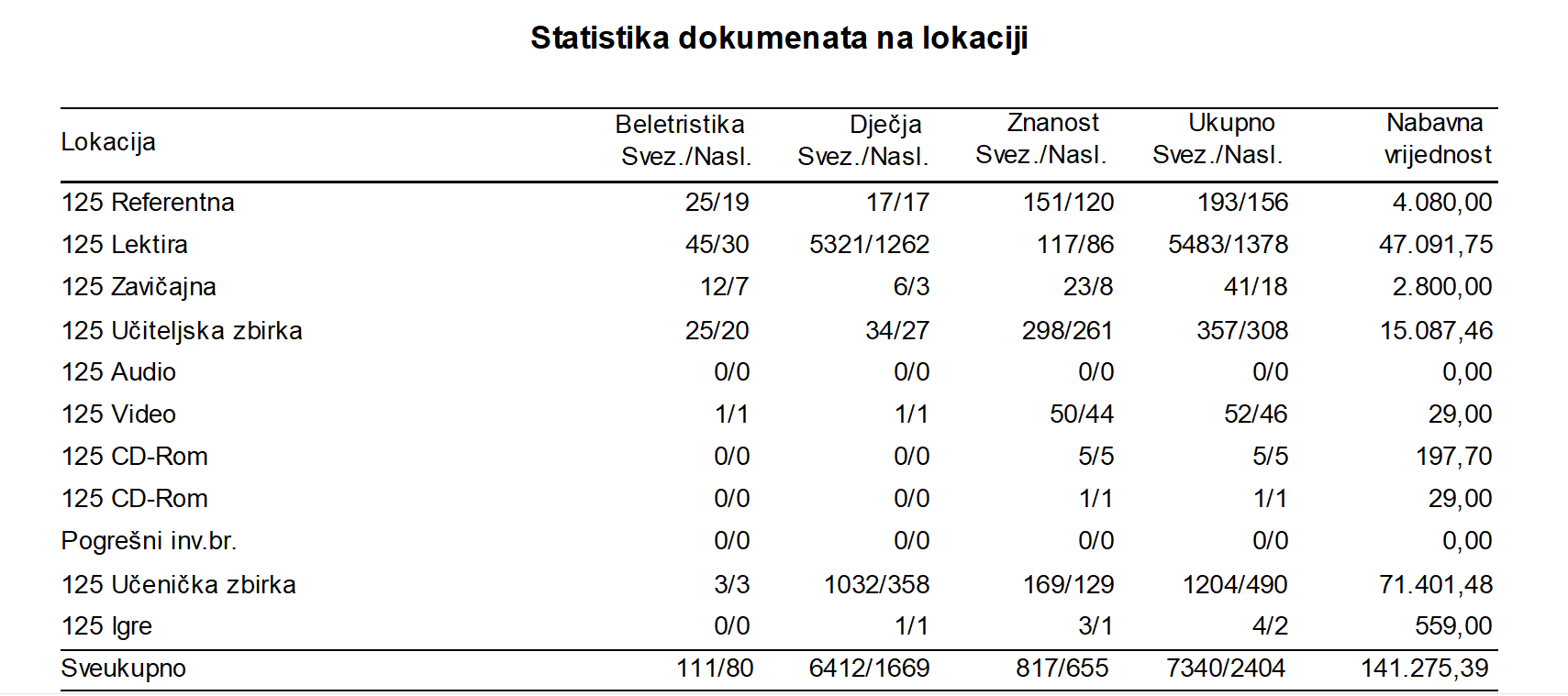  PODACI O IZVRŠITELJIMA I NJIHOVIM ZADUŽENJIMA3.1. Podaci o odgojno-obrazovnim radnicima3.1.1. Podaci o učiteljima razredne nastave3.1.2. Podaci o učiteljima predmetne nastave3.1.3.  Podaci o odgojno-obrazovnim radnicima – pripravnicima3.1.4. Podaci o pomoćnicima u nastavi (projekt „Vjetar u leđa“)3.1.5. Podaci o ravnatelju i stručnim suradnicima3.1.6. Podaci o aministrativnom i tehničkom osoblju3.2. Tjedna i godišnja zaduženja odgojno-obrazovnih radnika3.2.1. Tjedna i godišnja zaduženja učitelja razredne nastave3.2.2. Tjedna i godišnja zaduženja učitelja predmetne nastave3.2.3. Tjedna i godišnja zaduženja ravnatelja i stručnih suradnika3.2.4. Tjedna i godišnja zaduženja pomoćnika u nastavi3.2.5. Tjedna i godišnja zaduženja ostalih radnika škole 4. PODACI O ORGANIZACIJI RADA4.1. Organizacija smjenaMatična škola u Bregani radi u dvije smjene.PŠ Grdanjci radi u jednoj smjeni.4.2. Radno vrijeme4.3. Dežurstvo učiteljaNiži razredi4.4. Prehrana učenikaPrehrana učenika organizirana je i u matičnoj i u područnoj školi. Učenici uzimaju hranu u svom razredu poslije 2. nastavnog sata. Hrana se priprema u školskim kuhinjama koje su stalno pod nadzorom Zavoda za javno zdravstvo. Grad Samobor sufinancira pojedine kategorije učenika sukladno Pravilniku. Dogovorena cijena obroka za ovu školsku godinu iznosi 7 kuna/dan u mjesecu. Produženi boravak učenikaPolaznici produženog boravka - dvije grupe učenika prvih i drugih razreda (ukupno 44 učenika). Učitelji u produženom boravku su Tomislav Palačković i Ana-Marija Šovagović Zuzjak (zamjena Nikolina Kramarić). Rad produženog boravka učenika odvija se u posebno prilagođenim učionicima s ciljem da se polaznici što ugodnije osjećaju. U njima se nalaze elementarna sredstva i pomagala za rad, učenje i igru učenika. Učiteljice u produženom boravku rade po godišnjem i mjesečnim planovima te dnevnim pripremama uz permanentni dogovor s razrednim učiteljicama i pedagoškom službom (zadaće, sl. aktivnosti, prehrana). Boravak učenika u školi je od 8 do 17 sati, što s obzirom na mijenjanje turnusa izgleda:Cijena produženog boravka mjesečno po učeniku iznosi 602,76 kuna/80 eura koju roditelj podmiruje uplatom na račun škole. Cijena će tijekom godine biti prilagođena tržišnim uvjetima i važećim zakonskim propisima. Grad Samobor podmiruje plaću učitelja/ice koja radi u produženom boravku, sukladno Zakonu o radu i Kolektivnom ugovoru za zaposlenike u osnovnoškolskim ustanovama. Troškovi produženog boravka su: plaća i ostale naknade za rad učitelja/ice, održavanje prostora za boravak, prehrana učenika (doručak, ručak, užina), radna i nastavna sredstva  i dr.Prijevoz učenikaGotovo sva naselja, sela i zaseoci iz kojih dolaze učenici udaljena su u prosjeku više kilometara  u odnosu na škole što je vidljivo iz skica školskih područja. Izuzetak su samo učenici iz Bregane. Grad Samobor organizirao je prijevoz učenika gdje je bilo moguće, poštujući u cijelosti Zakon o odgoju i obrazovanju u osnovnoj i srednjoj školi.Usluge prijevoza učenika za školu obavlja auto-prijevozno poduzeće „Autoturist“. Učenici putnici morali bi biti u slobodno vrijeme (prije dolaska u školu i pri čekanju prijevoza) pod pedagoškim nadzorom. Nažalost, ne postoje norme koje bi regulirale ovu problematiku, stoga je škola prepuštena da sama volonterski organizira nadzor nad učenicima.Godišnji kalendar u školskoj godini 2022./2023.U ovoj godini s 365 dana sukladno školskom kalendaru (propisano kalendarom Ministarstva), za ispunjavanje plana i programa dovoljno je 175 nastavnih radnih dana (35 tjedana). polugodište - 77 nastavnih dana5.9.2022. – početak nastavne godine (1. polugodišta)31.10.2022. – jesenski odmor učenika1.11.- Svi sveti18.11.2020. - Dan sjećanja na žrtve Domovinskog rata i Dan sjećanja na žrtvu Vukovara i Škabrnje22. 12. 2022. – završetak 1. polugodišta27.12.2021. – 5.1.2021. – 1. dio zimskog odmora učenika25.12.2020. – Božić26.12.2020. – Sveti Stjepan2. polugodište - 103 nastavnih dana1.1.2021. – Nova Godina6.1.2021. – Sveta tri kralja20.- 24. 2. 2022. – 2. dio zimskog odmora učenika9. 4. 2023. – Uskrs 10.4.2023. – Uskrsni ponedjeljak6.- 14. 4. 2023. – proljetni odmor učenika1. 5. 2023. - Praznik rada, 30. 5. 2023. - Dan državnosti8. 6. 2023. - Tijelovo22. 6. 2023. – Dan antifašističke borbe23. 6. 2023.– početak ljetnog odmora učenikaOdgojno- obrazovna razdoblja u školskoj godini u školskoj godini 2022./2023.Praznici i blagdani u školskoj godini 2022./2023.Svečanosti i proslaveSve priredbe i svečanosti održat će se sukladno epidemiološkim prilikama i mogućnostima.Podaci o broju učenika i razrednih odjelaZaduženja učitelja u nastavi (po razrednim odjelima) Odluke o tjednim zaduženjima su sastavni dio Godišnjeg plana i programa i nalaze se u prilogu.Nastava u kućiJedan učenik 5. razreda ima nastavu u kući.Primjereni oblik školovanja po razredima i oblicima radaRaspored satiRaspored sati sastavni je dio Godišnjeg plana i nalazi se u prilogu.Raspored prijema roditelja Svi učitelji i ostali djelatnici škole prilagodit će termine razgovora s roditeljima sukladno epidemiološkoj situaciji.Planirana je stalna suradnja škole s roditeljima putem individualnih razgovora razrednika i predmetnih učitelja prema utvrđenom rasporedu, razgovora s ravnateljem, pedagoginjom, ostalim učiteljima, roditeljskih sastanaka, sastanaka Vijeća roditelja,  kulturne i javne djelatnosti škole, sve većim aktivnim uključivanjem roditelja u život i rad škole i obrnuto uključivanjem škole u kulturni i sportski život mjesta, održavanja predavanja za roditelje, interneta - roditelji mogu posjetiti našu web stranicu i na njoj naći aktualne obavijestiRazrednici/Zamjenski razredniciTJEDNI I GODIŠNJI BROJ SATI PO RAZREDIMA I OBLICIMA ODGOJNO- OBRAZOVNOG RADATjedni i godišnji broj sati redovne nastaveMatična škola u BreganiTjedni i godišnji broj sati izborne nastaveMatična škola u BreganiPodručna škola GrdanjciIzborna nastava podliježe svim kriterijima kao i redovita nastava. Učenici se prate i ocjenjuju, a nastavne jedinice upisuju se u dnevnike rada prema dogovoru sa školskom pedagoginjom. Drugi strani jezik kao izborni program uveden je u sve razredne odjele od 4.-8. razreda, a informatika je izborni predmet od 1. razreda (u 5. i 6. razredu informatika je obvezni predmet).Učitelji vjeronauka u matičnoj školi su Ivo Ikić, Ksenija Vilić i Barbara Dodić (PŠ Grdanjci), učitelji informatike su u matičnoj školi su Ivona Vrančić, Sanja Barbarić (PŠ Grdanjci) i Feliks Škiljan, a učiteljica njemačkog jezika je Dijana Starčević.Tjedni i godišnji broj sati dopunske nastavePlanira se fleksibilno prema potrebama učenika pojedinih razreda koji će se tijekom školske godine mijenjati. Grupa se formira prema odredbama Pravilnika o broju učenika u redovitom i kombiniranom razrednom odjelu i odgojno-obrazovnoj skupini u školi.Matična škola u BreganiPodručna škola GrdanjciTjedni i godišnji broj sati dodatne nastaveMatična škola u BreganiPodručna škola GrdanjciTjedni i godišnji broj sati izvannastavnih aktivnostiTjedni i godišnji broj sati vođenja učeničkih društavaTjedni i godišnji broj sati obuke plivanjaTablica će se popuniti podacima nakon izvršenog inicijalnog testiranja učenika. O svim pojedinostima odluku donosi Grad Samobor.PLANOVI RADA RAVNATELJA, ODGOJNO-OBRAZOVNIH I OSTALIH RADNIKAPlan rada ravnateljaGodišnji plan i program ravnatelja podložan je promjenama ukoliko se za to pokaže potreba.Plan rada stručnog suradnika – pedagoginjePlan rada stručnog suradnika – socijalne pedagogoginjePlan rada stručnog suradnika – knjižničarkeSAŽETAK  RASPOREDA SATNICE DJELATNOSTI KNJIŽNICEPlan rada tajnikaPlan rada voditelja računovodstvaPlan rada administratora – blagajnikaPlan rada tehničke službeKuhariceDomariSpremačicePlan rada satničara i voditelja turnusaNaša škola objedinjuje matičnu školu u Bregani i područnu školu u Grdanjcima.kao što je istaknuto u opisu školskog područja. Satničar izrađuje raspored sati prije početka nove školske godine, raspored dežurstva učitelja i raspored učionica u kojima se izvodi nastava, a u slučaju potrebe usklađuje raspored tijekom godine (prvenstveno zbog terenskih nastava i učenika putnika). Voditelj smjena zadužen je za eventualne zamjene u organizaciji nastave (ukoliko je netko od djelatnika odsutan).Plan rada školskog liječnika i zdravstveno-socijalne zaštite učenikaNadležna školska liječnica je dr. Angelika Tičinović-Ivančić. S obzirom na epidemiološke mjere sistematski pregledi, cijepljenja učenika  kao i cjelokupni rad liječnika odvijat će se na individualni poziv školske liječnika u prostorijama Odjela za školsku medicinu ili u prostorijama škole.Sistematski pregledi učenika prije upisa u  I.  razred te učenika V. i VIII. razredaNamjenski pregledi na zahtjev ili prema situaciji Screeninzi (poremećaj vida, vida na boje, tjelesne težine i visine za učenike)   Pregled za utvrđivanje zdravstvenog stanja  i sposobnosti za nastavu tjelesne i zdravstvene kulture, te određivanje odgovarajućeg programaCijepljenje učenika prema Programu obveznog cijepljenja Kontrolni pregledi prilikom pojave zarazne bolesti u školi i poduzimanje  protuepidemijskih mjeraSavjetovališni rad za učenike, roditelje i učitelje i profesore Zdravstveni odgoj i promicanje zdravlja  putem predavanja  i grupnog radaRad u Školskim stručnim povjerenstvima za određivanje primjerenog oblika školovanjaPrisustvovanje roditeljskim sastancima po potrebiPLAN RADA ŠKOLSKOG ODBORA I STRUČNIH TIJELA ŠKOLEPlan rada Školskog odboraPredsjednik Školskog odbora je Sanja Rapljenović. Naknada troškova članovima školskog odbora regulirana je Odlukom Grada Samobor.Plan rada Učiteljskog vijećaSjednice Učiteljskog vijeća održat će se najmanje osam puta tijekom godine, a po potrebi i više. O sjednicama Učiteljskog vijeća vodi se zapisnik u elektroničkom obliku (piše ga pedagoginja). Učiteljsko vijeće raspravljat će o svim pitanjima vezanima za uspješniji i bolji rad škole te razmatrati pitanja koja prema Statutu škole u nadležnosti Učiteljskog vijeća. Sjednice Učiteljskog vijeća održavat će se u međusmjeni ili nakon završetka nastave.Plan rada razrednih vijeća i aktiva Tijekom nastavne godine planiraju se (prema potrebi) organizirati sastanke  razrednih vijeća i aktiva razredne nastave radi korelacije nastavnih sadržaja i integracijskih tema. Sjednice razrednih vijeća i  aktiva obveza su stručnih suradnika i učitelja koji izvode nastavu u razredu. Prije početka svake nastavne godine obvezna je sjednica razrednog vijeća učenika 5. razreda na kojoj bivše razrednice prenose svoja iskustva i zapažanja vezana uz pojedine učenike. Sjednice Razrednih vijeća održat će se najmanje tri puta godišnje, a ukoliko se ukaže potreba i više. Razrednici su dužni voditi zapisnike sjednica te ih sa zaključcima priložiti u e-Dnevnik razrednog odjela.Plan rada razrednikaRazrednik je dužan kontinuirano tijekom školske godine voditi brigu o obvezama učenika, redovito vršiti analize odgojno-obrazovne situacije u razredu, individualno pristupati učenicima i provoditi Preventivni program, kontrolirati primjenu Pravilnika o ocjenjivanju, redovito surađivati s roditeljima putem sastanaka i individualnih razgovora, surađivati s članovima razrednog i učiteljskog vijeća, terenske nastave i ekskurzije organizirati sukladno Pravilniku, surađivati s ravnateljem i stručnim suradnicima u nastavi, redovito ažurirati e-maticu i e-dnevnik.Plan rada Vijeća roditeljaVijeće roditelja sastaje se prema potrebi tijekom godine. Vijeće roditelja ima svog predstavnika u Školskom odboru.Plan rada Vijeća učenikaVijeće učenika čini učenici, predstavnici svakog razrednog odjela. Njihov mandat traje jednu školsku godinu. Vijeće učenika sastat će se do 3 puta tijekom školske godine.PLAN STRUČNOG OSPOSOBLJAVANJA I USAVRŠAVANJAPlan stručnog usavršavanja u školi i izvan školeStručno usavršavanje obveza je svakog učitelja, stručnog suradnika i ravnatelja koja proizlazi iz naravi i količine neposrednog odgojno- obrazovnog rada s učenicima. Stručno usavršavanje treba se temeljiti na planovima i programima školskih, gradskih, županijskih i državnih stručnih vijeća, individualnim prosudbama i odlukama svakog pojedinca, razvojnom planu i kurikulumu. Svaki pojedinac dužan je dobivenu potvrdu o stručnom usavršavanju dostaviti u tajništvo škole. Škola će tijekom školske godine organizirati stručna usavršavanja u vidu radionica i predavanja za Učiteljsko vijeće, obrade aktualnih tema na stručnim skupovima, organizacijom oglednih satova, organizacije poduke iz informatike (e-tim) te organizacijom stručnih ekskurzija.Školi nije dostupan plan stručnih usavršavanja u organizaciji Grada i županije, stoga će učitelje upućivati prema zahtjevima po prispjelim pozivima. Škola će upućivati djelatnike na  skupove koji su navedeni u Katalogu stručnih skupova, a na skupove u organizaciji izdavačkih kuća prema financijskim mogućnostima. Na ovoj razini škola prihvaća pozive koji imaju odobrenje Ministarstva znanosti, obrazovanja i športa ili Agencije za odgoj i obrazovanje.U cilju osuvremenjivanja Škole i nastavnog procesa jako je važno profesionalno se usavršavati. Učitelji, ali i drugi djelatnici Škole svojim stručnim usavršavanjem izrastaju u kompetentne  i učinkovite učitelje i djelatnike. Učitelji i ostali djelatnici Škole educirat će se na školskoj, gradskoj, županijskoj, državnoj i međunarodnoj razini te tako povećati svoje temeljne i stručne kompetencije. Dijeleći znanja i vještine u kolektivu, svi ćemo saznati novosti koje možemo primijeniti u svojem dijelu posla i tako ćemo doprinijeti promociji i konkurentnosti Škole. Stalno usavršavanje učitelja bit će organizirano i transparentno. Ulaganje u učiteljsko znanje i njihove kompetencije je ulaganje u budućnosti škole koja obrazuje djecu željnu znanja, a isto tako stvara snažan, kvalitetan kolektiv..Voditelji stručnih vijećaNapredovanje učitelja i stručnih suradnikaPrema novom Pravilniku o napredovanju učitelja, nastavnika, stručnih suradnika i ravnatelja u osnovnim i srednjim školama i učeničkim domovima, učitelji, stručni suradnici i ravnatelji samostalno se prijavljuju za napredovanja u viša zvanja: mentore, savjetnike i izvrsne savjetnike.Škola će također predlagati svoje djelatnike za posebne nagrade i priznanja u Gradu Samoboru, Zagrebačkoj županiji i Republici Hrvatskoj.Kriteriji za predlaganje: permanentan uzoran rad u svim sastavnicama struke, odnosno djelatnosti, načelo da su rad i rezultati rada jedino mjerilo vrijednosti pojedinca u radnoj organizaciji, doprinos ugledu škole i osobni ugled u društvenoj zajednici.PODACI O OSTALIM AKTIVNOSTIMA U FUNKCIJI ODGOJNO- OBRAZOVNOG RADA I POSLOVANJAPlan rada kulturne i javne djelatnostiSve školske priredbe i obilježavanje važnijih dana bit će u skladu s postojećim epidemiološkim prilikama, a svi projekti u kojima sudjeluju učenici i učitelji detaljno su opisani u Školskom kurikulumu.Školski preventivni programŠkolski preventivni program Osnovne škole Milana Langa nastao je na temelju procjene stanja i potreba učenika naše škole. Procjena stanja i potreba učinjena je na temelju kvantitativnih (ocjene učenika, prolaznost učenika na polugodištu i kraju školske godine, broj roditelja koji dolaze na informacije i roditeljske sastanke, broj opravdanih i neopravdanih izostanaka, broj pohvaljenih učenika, broj učenika kojima su izrečene pedagoške mjere, broj učenika koji sudjeluju na natjecanjima, upitnici) i kvalitativnih (izvještaji o suradnji s vanjskim partnerima/lokalnom zajednicom, fotografije sa školskih događanja i video zapisi, zapisnici sa sastanaka, suradnja s roditeljima: individualni razgovori i roditeljski sastanci, mrežna stranica škole, samoprocjene, sociometrija, promatranje ponašanja) podataka.Školski preventivni program ima širok spektar djelovanja. Sadržaji i aktivnosti integrirani su u redovnu nastavu (predmeti i sat razrednika), izvannastavne i izvanškolske aktivnosti, projekte, ali i u stručna usavršavanja učitelja i predavanja za roditelje.Ciljevi programa su:Prepoznati rizične (školski neuspjeh, poteškoće u ponašanju, nepovoljne obiteljske okolnosti i dr.) i zaštitne (stvaranje pozitivne slike o sebi, njegovanje zdravih životnih stilova putem sportskih manifestacija, razvoj emocionalne kompetentnosti i dr.) čimbenike u školskom okružju i okolini te istovremeno jačati zaštitne čimbenike.Povećati osobne kapacitete svakog učenika/ce, poticati stvaranje pozitivne slike o sebi, razvijati svijest o vlastitim sposobnostima, vježbati samokontrolu, razvijati socijalne i komunikacijske kompetencije.Poticati razvoj uvažavajućih odnosa unutar školskog okruženja svih sudionika odgojno-obrazovnog procesa (djelatnika škole, učenika, roditelja i zajednice)Preventivni programi se provode univerzalno (svi učenici), selektivno (grupe učenika) i individualno. Obuhvaća rad s učenicima, roditeljima i učiteljima.Voditeljica školskog preventivnog programa: ?, socijalni/a pedagog/injaRAD S UČENICIMAProgram prevencije ovisnostiPreventivni program Imam stavProgram prevencije nasilja među vršnjacimaProgram prevencije elektroničkog nasiljaProgram naučimo kako učitiProfesionalno informiranje i savjetovanje učenikaProgram rada s darovitim učenicimaRAD S RODITELJIMAIndividualno savjetovanjeEdukacije na roditeljskim sastancimaSudjelovanje u radu Vijeća roditeljaRAD S UČITELJIMAIndividualno savjetovanje o postupanjuSudjelovanje u radu Učiteljskog vijećaŠkolski razvojni planPovijest škole i opis postojeće situacijeNarodna osnovna škola u Bregani započela je s radom 1. veljače 1954. godine. Do tada se nastava održavala u Narodnoj šestogodišnjoj školi u Lugu. Od 1954. godine nastava u školi Lug odvijala se samo za učenike od 1. do 4. razreda dok su učenici 5. i 6. razreda  nastavljali školovanje u školi u Bregani.1962. godine izgrađena je zgrada današnje škole te ta godina znači početak djelovanja, razvoja i spomena današnje Osnovne škole Bregana. Ukupno je u to vrijeme bilo upisano 540 učenika raspoređenih u 24 odjeljenja.Školske godine 1973./74. Škola započinje rad kao združena – integrirana škola. Bivše  žumberačke osnovne škole pripajaju se školi Bregana kao matičnoj školi i učenici predmetne nastave iz škole Grabar, Stojdraga i Grdanjci prevoze se na nastavu u matičnu školu. Škole Novo Selo i Noršić Selo ostale su i dalje područne škole, ali pune osmorazredne s predmetnom nastavom i kombiniranim odjeljenjima u višim razredima. Školsko područje obuhvaćalo je oko 40 sela i zaselaka pa se smatralo da je po području to najveća škola na području općine, a po broju učenika (980 učenika u 38 odjeljenja) druga po veličini.1975. godine škola dobiva ime po jednom od sedam sekretara SKOJ-a i od tada se zove Osnovna škola "Mijo Oreški", Bregana.Škola u Stojdragi prestaje s radom školske godine 1978./79. Upisano je samo troje učenika. Škola u Grabru prestaje s radom školske godine 1981./82. Četvoro učenika te škole smješteno je u Bregani i Samoboru gdje nastavljaju školovanje.Povodom Dana općine Samobor, 7. svibnja 1983. otvorena je nova školska zgrada u Noršić Selu.Od 21. srpnja 1991. godine škola nosi ime znamenitog samoborskog učitelja i kulturnog radnika Milana Langa. 2005./06. počeo je s radom produženi boravak za 16- ero učenika od 1. do 4. razreda.2013. godine škola je dobila status Međunarodne EKO-škole.U razdoblju od 2013. do 2015. godine OŠ Milana Langa sudjelovala je u projektu koji je provodila Agencija za mobilnost i programe EU, a financirala Europska unija unutar Programa za cjeloživotno učenje, Potprogram  Comenius  Regio partnerstvo. To je najveći program Europske unije na području obrazovanja. U Regio partnerstvu sudjelovale su dvije regije: Slovenija i Hrvatska.U školskoj godini 2018./2019. OŠ Milana Langa je jedna od 73 izabrane škole u RH u kojoj je započela eksperimentalna provedba kurikularne reforme „Škola za život“2019. škola dobiva brončani status Međunarodne eko-škole, a nove prakse u podučavanju („Škola za život“) uvode se frontalno.Članovi Tima za kvalitetu1. Aleksandra Gudlin Mićić, učiteljica razredne nastave2. Ivana Smolej Kolarek, učiteljica razredne nastave3. Sanja Rapljenović, učiteljica povijesti i geografije4. Andreja Vlahović Gabriša, učiteljica engleskog jezika5. Valentina Martinček, učiteljica prirode, biologije i kemije5. Tena Štengl, pedagoginja6. Igor Matijašić, ravnateljMeđunarodna suradnja sa školama iz SlovenijeŠkola je od 1999. godine u dobrosusjedskim odnosima sa osnovnim školama iz Republike Slovenije koje graniče s našim školskim područjem. To su škole: OŠ Velika Dolina, OŠ Cerklje, OŠ Podbočje i OŠ Kostanjevica. Plan zdravstveno-socijalne zaštite učenika Ostvarit će se u dogovoru sa školskom liječnicom.Plan zdravstvene zaštite odgojno-obrazovnih i ostralih radnika školeZdravstvena zaštita odgojno-obrazovnih i ostalih radnika škole bit će obuhvaćena sistematskim pregledom u dogovorenoj ustanovi prema ustaljenom rasporedu. 10. PLAN NABAVE I OPREMANJAKompleti namještaja za školske učionicePoseban namještaj potreban prilagođen specifičnim didaktičkim sredstvimaNastavna sredstva i pomagala za potrebe pojedinih nastavnih predmetaOprema za učionicu na otvorenomUređenje prostora blagovaonice (zatvaranje vanjskog dijela)Dogradnja učionica u matičnoj školiSanacija školskog igrališta (ograda)Nova sportska dvoranaPRILOZISASTAVNI DIJELOVI GODIŠNJEG PLANA I PROGRAMA RADA ŠKOLE SU:Godišnji planovi i programi rada učitelja Mjesečni planovi i programi rada učitelja Plan i program rada razrednika godinePrilagođeni planovi i programi rada učenika s teškoćamaPlan i program rada sa darovitim učenicimaOdluke o tjednim zaduženjima učitelja Raspored sati matične i područnih škola	Naziv školeOsnovna škola Milana LangaAdresaLangova 2, 10432 BreganaŽupanijaZagrebačka županijaGradGrad SamoborOIB škole43773677601Šifra škole01-073-004Broj računaHR2524020061838000004Telefoni3375-396, 3376-266, 3324-442Telefax3324-443e-mail:ured@osmilanalanga.hrweb:http://os-mlanga-bregana.skole.hr/Naziv područne školePodručna škola GrdanjciTelefon3386-132Matična škola u Breganirazredna nastava12predmetna nastava12ukupno24PŠ Grdanjcikombinacija 1. i 3. razredi1kombinacija 2. i 4. razred1ukupno2SVEUKUPNO26Matična škola u Breganirazredna nastava241predmetna nastava280ukupno521PŠ Grdanjcikombinacija 1. i 3. razredi8kombinacija 2. i 4. razred5ukupno13SVEUKUPNO534Matična škola u Breganirazredna nastava105predmetna nastava136ukupno241PŠ Grdanjcikombinacija 1. i 3. razredi8kombinacija 2. i 4. razred5ukupno13SVEUKUPNO254Matična škola u Bregani1. razred242. razred20SVEUKUPNO44Matična škola u Breganibroj smjena 2početak nastave u jutarnjoj smjeni8 satizavršetak nastave u jutarnjoj smjenirazredna nastava u 12,15 sati, predmetna nastava u 13,05 satipočetak nastave u poslijepodnevnoj smjeni14 satizavršetak nastave u poslijepodnevnoj smjenirazredna nastava u 18,15 sati, predmetna nastava u 19,05 satiPŠ Grdanjcibroj smjena 1početak nastave u jutarnjoj smjeni7,30 satizavršetak nastave u jutarnjoj smjeni11,45 satiBroj djelatnikaučitelji/ce razredne nastave14 + 1 zamjena = 15učitelji/ce predmetne nastave27 + 3 zamjene = 30učitelj/ice u produženom boravku2stručni suradnici3računovodstvo2tajnik1pomoćnici u nastavi6spremači/ce4kuharice2 + 1 zamjena = 3domari3ravnatelj1SVEUKUPNO70Mentori3Aleksandra Gudlin Mićićučiteljica razredne nastaveAndreja Vlahović Gabrišaučiteljica engleskog jezikaIgor MatijašićravnateljSavjetnici2Sanja Rapljenovićučiteljica povijesti i geografijeValentina Martinčekučiteljica prirode, biologije i kemije SVEUKUPNO5Voditelji ŽSV0SVEUKUPNO0Pripravnici2Valentina Curmanučiteljica geografijeNevenka Horvatićučiteljica informatikeSVEUKUPNO2Vanjski suradnici0SVEUKUPNO0Članovi Školskog odboraIme i prezimeiz reda učitelja i stručnih suradnikaSanja Rapljenović - predsjednicaValentina Martinčekiz reda radnikaJosipa Tandarić – zamjenica predsjedniceiz reda roditeljaMarko Matijaščićiz reda osnivačaJelena ĐogićKristina NoršićAnte AndabakRazredni odjelIme i prezime predstavnika roditelja1. aSanja Kalingar1. bMaja Križan1. cAntonija Radek2. aIvana Martinjak2. bKarlo Novak2. cNatalija Maroš3. aAna Komerički Bošnjak3. bAnita Tole Levenski3. cMarko Matijaščić4. aSandra Runtas4. bSandra Šelja4. cMaja Noršić5. aIvana Šinko5. bRobert Pjajčik5. cJohan Jambor6. aVjekoslav Jug6. bSnježana Grdović6. cMaja Matijaščić7. aBranko Kolarek7. bIrena Igrec7. cKristina Gušić8. aIvana Toporišić8. bSvjetlana Vrbančić8. cŽeljka Skukan ŠoštarićPŠ Grdanjci 1. i 3. razredŽeljka Marić PŠ Grdanjci 2. i 4. razredJadranka KršlinBreganaGrdanjciUkupan brojračunala (stolna)34236računala (prijenosna)801595tableti2806286pametne ploče15116interaktivni ekrani112specijalizirane učionice505opće učionice15217sportske dvorane101sportska igrališta112školska knjižnica101školska kuhinja112Naziv prostoraUčioniceUčioniceKabinetiKabinetiStanje opremljenostiStanje opremljenostiBrojVeličinaBrojVeličinaOpćaDidaktičkaglazbena kultura165 m2//33likovna kultura165 m2//334.r./engleski jezik158 m2//334.r./njemački jezik158 m2//333.r./hrvatski jezik158 m2//331.r./matematika158 m2//332.r./matematika158 m2//331.r./povijest158 m2//33engleski jezik158 m2//333.r./biologija158 m2//33fizika/kemija181 m215 m233informatika165 m2//33produženi boravak2130 m2//33vjeronauk158 m2//332.r./hrvatski jezik158 m2//333.r./hrvatski jezik158 m2//334.r./matematika158 m2//331.r./geografija158 m2//332.r./tehnička kultura158 m2//33ukupno 201218 m215 m2//dvorana1275 m2110 m223zbornica158 m2//33uredi335 m2////SVEUKUPNO251586 m2215 m2//Naziv prostoraUčioniceUčioniceKabinetiKabinetiStanje opremljenostiStanje opremljenostiBrojVeličinaBrojVeličinaOpćaDidaktičkai 3. razred145 m2//33i 4. razred140 m2//33informatika140 m2//33ukupno 3125 m2////dvorana//////zbornica115 m2//33arhiva145 m2////SVEUKUPNO5185 m2////Naziv površineBreganaBreganaGrdanjciGrdanjciVeličinaOcjena stanjaVeličinaOcjena stanjasportsko igralište2500 m231000 m22zelene površine5500 m23500 m23školski vrt/voćnjak2000 m232000 m23ukupno10000 m2/3500 m2/Nastavna sredstva i pomagalaStanjeaudio oprema3video i foto-oprema3informatička oprema3BrojIme i prezimeRadno mjesto1.Ružica Fabekovecučiteljica razredne nastave2.Zvjezdana Malovićučiteljica razredne nastave3.Aleksandra Gudlin Mićićučiteljica razredne nastave4.Josipa Tandarićučiteljica razredne nastave5.Anita Banučiteljica razredne nastave6.Ivana Smolej Kolarekučiteljica razredne nastave7.Zvjezdana Koščicaučiteljica razredne nastave8.Vesna Bendaučiteljica razredne nastave9.Ivona Injić (zamjena Ana-Marija Šovagović Zuzjak)učiteljica razredne nastave10.Jasmina Dadićučiteljica razredne nastave11.Greta Mahovićučiteljica razredne nastave12.Vlasta  Verešučiteljica razredne nastave13.Natalija Hrenek Prosoliučiteljica razredne nastave14.Suzana Kosučiteljica razredne nastave16.Tomislav Palačkovićučitelj razredne nastave u produženom boravku17.Ana Marija Šovagović Zuzjak (zamjena Nikolina Kramarić)učiteljica razredne nastave u produženom boravkuBrojIme i prezimeRadno mjesto1.Marija Aščićučiteljica hrvatskog jezika2.Tomislav Mićićučitelj hrvatskog jezika3.Valentina Mahovićučiteljica hrvatskog jezika4.Maja Pritišanac Jugučiteljica matematike5.Helena Bišćan Motočićučiteljica matematike6.Andreja Fabacučiteljica matematike7.Tihomir Ivanec učitelj fizike8.Nikolina Vidovićučiteljica engleskog jezika9.Andreja Vlahović Gabrišaučiteljica engleskog jezika10.Danijela Horvat Šutićučiteljica engleskog jezika11.Marin Rimacučitelj glazbene kulture12.Kornelija Turić Dorotić (zamjena Dominique Jurić)učiteljica likovne kulture13.Sanja Rapljenovićučiteljica povijesti i geografije14.Petra Bašić (zamjena Valentina Curman)učiteljica geografije15.Marta Smjerogučiteljica povijesti16.Valentina Martinčekučiteljica prirode, biologije i kemije17.Kosta Radanovićučitelj prirode18.Đurđica Kovač Horvatučiteljica kemije19.Igor Kupresučitelj tjelesne i zdravstvene kulture20.Sandra Jurkovićučiteljica tjelesne i zdravstvene kulture21.Sanja Barbarićučiteljica informatike22.Feliks Škiljanučitelj informatike i tehničke kulture23.Ivona Vrančić (zamjena Nevenka Horvatić)učiteljica informatike24.Dijana Starčevićučiteljica njemačkog jezika25.Barbara Dodić (zamjena Paola Kleinberger)vjeroučiteljica26.Ksenija Vilićvjeroučiteljica27.Ivo IkićvjeroučiteljBr.Ime i prezimeZvanjeMentor/ica1.Valentina Curmanučiteljica geografijeSanja Rapljenović2.Nevenka Horvatićučiteljica informatikeSanja BarbarićBrojIme i prezime1.Snježana Glaser2.Anita Veršić3.Maja Đurđica Halambek4.Marija Benković5.Sandra Kumerički6.Ružica AlvirBrojIme i prezimeRadno mjesto1.Igor Matijašićravnatelj 2.Željka Ceglec (zamjena Tena Štengl)pedagoginja3.Ivančica Huđekknjižničarka4.?socijalni/a pedagog/injaBrojIme i prezimeRadno mjesto1.Juraj Pintarićvoditelj računovodstva2.Nada Carblagajnik - administrator3.Krešimir Fijačkotajnik4.Mirjana Bencalićkuharica5.Mateja Tomašković (zamjena Ivanka Pavičić)kuharica6.Darko Celižićdomar- ložač - vozač7.Alojz Kosdomar - vozač8.Dražen Bašićdomar – ložač - spremač9.Ivanka Košćica spremačica10.Barica Ivkovčićspremačica11.Marjana Regović spremačica12.Katica OreškovićspremačicaIme i prezimePredmetNastavaRazredništvoBonusDOPDODINAUkupnoTjednoGodišnjeRužica FabekovecRN162/11121401760Zvjezdana MalovićRN162/11121401760Aleksandra Gudlin MićićRN162/11121401760Jasmina DadićRN162/11121401760Greta MahovićRN162/11121401760Vlasta  VerešRN162/11121401760Josipa TandarićRN162/11121401760Anita BanRN162/11121401760Ivana Smolej KolarekRN162/11121401760Zvjezdana KoščicaRN142211121401760Vesna BendaRN162/11121401760Ivona Injić (zamjena Ana-Marija Šovagović Zuzjak)RN162/11121401760Natalija Hrenek ProsoliRN162/11121401760Suzana KosRN162/11121401760Tomislav PalačkovićPB//////25401760Nikolina KramarićPB//////25401760Ime i prezimePredmetNastavaRazredništvoBonusDOPDODINAUkupnoTjednoGodišnjeMarija AščićHJ172/11122401760Tomislav MićićHJ182/1/122401760Valentina MahovićHJ192///122401760Maja Pritišanac JugM162/22/22401760Helena Bišćan MotočićM162/22/22401760Andreja FabacM162/22/21401760Tihomir Ivanec F12///1/1320880Nikolina VidovićEJ22//1//23401760Andreja Vlahović GabrišaEJ202//1/23401760Danijela Horvat ŠutićEJ22//1//23401760Marin RimacGK15/2//522401760Kornelija Turić Dorotić (zamjena Dominique JurićLK1322//522401760Sanja RapljenovićPo, G182//2224401760Petra Bašić (zamjena Valentina Curman)G18,52//21,524401760Marta SmjerogPo11///1/1224480Valentina MartinčekK, B, Pr182//2224401760Kosta RadanovićPr6,5////17,512480Đurđica Kovač HorvatK10/////1015600Igor KupresTZK1622//422401760Sandra JurkovićTZK8////1915600Sanja BarbarićINF20/4///24401760Feliks ŠkiljanINF, TK18/2//222401760Ivona VrančićINF22///1124401760Dijana StarčevićNJ22///1/23401760Barbara Dodić (zamjena Paola Kleinberger)VJ10////11116640Ksenija VilićVJ22////224401760Ivo IkićVJ20////424401760Ime i prezimeSati/tjedanSati/godinaIgor Matijašić401760Željka Ceglec (zamjena Tena Štengl)401760Ivančica Huđek401760?401760Ime i prezimeSati/tjedanSati/godinaSnježana Glaser301320Anita Veršić301320Maja Đurđica Halambek401760Marija Benković301320Sandra Kumerički301320Ružica Alvir301320Ime i prezimeSati/tjedanSati/tjedanJuraj Pintarić401760Nada Car401760Krešimir Fijačko401760Mirjana Bencalić401760Mateja Tomašković (zamjena Ivanka401760Darko Celižić401760Alojz Kos401760Dražen Bašić20880Ivanka Košćica 401760Barica Ivkovčić401760Marjana Regović 401760Katica Orešković401760TjedanBreganaGrdanjci1.1. - 4. od 8 do 12.157.30 – 11,455. - 8. od 14 do 19.052.5. - 8. od 8 do 13.057.30 – 11,45.1. - 4. od 14 – 18.15Radno mjestoIme i prezimeRadno vrijemeravnateljIgor Matijašić7 - 15pedagoginjaŽeljka Ceglecponedjeljak, srijeda: 13 - 19 satiutorak, četvrtak: 7 - 13 satipetak: turnus 5. – 8. razredsocijalni/a pedagog/inja?ponedjeljak, srijeda: 7 - 13 satiutorak, četvrtak: 13 - 19 satipetak: turnus 1. – 4. razredknjižničarkaIvančica Huđekponedjeljak, srijeda, petak: 7 - 13utorak, četvrtak: 13 - 19tajnikKrešimir Fijačko7 - 15raćunovodstvoJuraj Pintarić, Nada Car7 - 15tehničko osobljeAlojz Kos, Ivanka Košćica, Katica Orešković, Mirjana Bencalić, Mateja Tomašković, Barica Ivkovčić, Marjana Regović, Darko Celižiću smjenama 6 – 1414 - 22Dražen Bašić6,30 – 10,30        Viši razrediŠkolaBroj učenikamatična škola u Bregani1.–4. razred1965.-8. razred166ukupno362PŠ Grdanjci13SVEUKUPNO3751. razred2.razred3. razred4. razredUkupno25200045TjedanVrijeme/satAktivnost1.8 - 12.15 satiredovita nastava12.30 satiručak13 – 15 sati  pisanje zadaće, učenje15 satiužina15,30 – 17 satirekreacija, sport i dr.2.do 8 satidolazak polaznika.8,30 satidoručak9 – 11 satipisanje zadaće, učenje11 – 12,30 satirekreacija, sport i dr.12,30 satiručak13 – 14 satipriprema za nastavu14 – 18,15redovita nastavaRelacijaVrsta prijevozaNaseljaBroj učenikaSamobor – BreganaGrdanjci – BreganaRedovna linija(gradski prijevoz)Lug, V. Jazbina, M. Jazbina, Otruševac, Bistrac, Klokočevac, S. Helena, Perivoj, Grdanjci221Žumberak – Grdanjci - BreganaOrganizirani prijevozVišnjevac, Breganica, Beder, Kostanjevec, Bratelji, Priseka, Gabrovica, Kršlini, Budinjak22Žumberak - Grdanjci (škola)Organizirani prijevozGrdanjci, Kostanjevec, Višnjevac, Kršlini, Beder, Breganica13Jelinići - BudinjakRoditeljiJelinići1 UKUPNO257RUJAN – 20 nastavnih danaRUJAN – 20 nastavnih danaRUJAN – 20 nastavnih danaRUJAN – 20 nastavnih danaRUJAN – 20 nastavnih danaRUJAN – 20 nastavnih danaRUJAN – 20 nastavnih danaRUJAN – 20 nastavnih danaRUJAN – 20 nastavnih danaTj.TurnusPonUtoSriČetPetSubNed12341.A5678910112.B121314151617183.A192021222324254.B2627282930LISTOPAD  – 20 nastavnih danaLISTOPAD  – 20 nastavnih danaLISTOPAD  – 20 nastavnih danaLISTOPAD  – 20 nastavnih danaLISTOPAD  – 20 nastavnih danaLISTOPAD  – 20 nastavnih danaLISTOPAD  – 20 nastavnih danaLISTOPAD  – 20 nastavnih danaLISTOPAD  – 20 nastavnih danaTj.TurnusPonUtoSriČetPetSubNed4.125.A34567896.B101112131415167.A171819202122238.B242526272829309.A31STUDENI – 20 danaSTUDENI – 20 danaSTUDENI – 20 danaSTUDENI – 20 danaSTUDENI – 20 danaSTUDENI – 20 danaSTUDENI – 20 danaSTUDENI – 20 danaSTUDENI – 20 danaTj.TurnusPonUtoSriČetPetSubNed9.A12345610.B7891011121311.A1415161718192012B2122232425262713.A282930PROSINAC – 17 dana PROSINAC – 17 dana PROSINAC – 17 dana PROSINAC – 17 dana PROSINAC – 17 dana PROSINAC – 17 dana PROSINAC – 17 dana PROSINAC – 17 dana PROSINAC – 17 dana Tj.TurnusPonUtoSriČetPetSubNed13.A123414.B56789101115.A1213141516171816.B1920212223242517.A262728293031SIJEČANJ – 17 danaSIJEČANJ – 17 danaSIJEČANJ – 17 danaSIJEČANJ – 17 danaSIJEČANJ – 17 danaSIJEČANJ – 17 danaSIJEČANJ – 17 danaSIJEČANJ – 17 danaSIJEČANJ – 17 danaSIJEČANJ – 17 danaTj.TurnusPonUtoSriČetPetSubNed17.A118.B234567819.A910111213141520.B1617181920212221.A2324252627282922.B3031VELJAČA – 15 danaVELJAČA – 15 danaVELJAČA – 15 danaVELJAČA – 15 danaVELJAČA – 15 danaVELJAČA – 15 danaVELJAČA – 15 danaVELJAČA – 15 danaVELJAČA – 15 danaTj.TurnusPonUtoSriČetPetSubNed22.B1234523.A678910111224.B1314151617181925.A2021222324252626.B2728OŽUJAK – 23 danaOŽUJAK – 23 danaOŽUJAK – 23 danaOŽUJAK – 23 danaOŽUJAK – 23 danaOŽUJAK – 23 danaOŽUJAK – 23 danaOŽUJAK – 23 danaOŽUJAK – 23 danaOŽUJAK – 23 danaTj.TurnusPonUtoSriČetPetSubNed26.B1234527.A678910111228.B1314151617181929.A2021222324252630.B2728293031TRAVANJ – 13 danaTRAVANJ – 13 danaTRAVANJ – 13 danaTRAVANJ – 13 danaTRAVANJ – 13 danaTRAVANJ – 13 danaTRAVANJ – 13 danaTRAVANJ – 13 danaTRAVANJ – 13 danaTj.TurnusPonUtoSriČetPetSubNed30.B1231.A3456789B1011121314151632.A1718192021222333.B24252627282930SVIBANJ – 21 danSVIBANJ – 21 danSVIBANJ – 21 danSVIBANJ – 21 danSVIBANJ – 21 danSVIBANJ – 21 danSVIBANJ – 21 danSVIBANJ – 21 danSVIBANJ – 21 danTj.TurnusPonUtoSriČetPetSubNed34.A123456735.B89101112131436.A1516171819202137.B2223242526272838.A293031LIPANJ – 14 dana LIPANJ – 14 dana LIPANJ – 14 dana LIPANJ – 14 dana LIPANJ – 14 dana LIPANJ – 14 dana LIPANJ – 14 dana LIPANJ – 14 dana LIPANJ – 14 dana Tj.TurnusPonUtoSriČetPetSubNed39.A123440.B56789101141.A1213141516171842.B1920212223242543.A2627282930Školsko razdobljeDatumDanpočetak školske godine1. 9. 2022.četvrtakpočetak nastavne godine5. 9. 2022.ponedjeljakpočetak 1. polugodišta5. 9. 2022.ponedjeljakjesenski odmor31. 10. 2022. – 1. 11. 2022.ponedjeljak - utorakzavršetak 1. polugodišta23. 12. 2022.petakzimski odmor učenika 1. dio24. 12. 2022. – 8. 1. 2023.subota - nedjeljapočetak 2. polugodišta9.1. 2023.ponedjeljakzimski odmor učenika 2. dio20. 2. 2023. – 26. 2. 2023.ponedjeljak - nedjeljaproljetni odmor učenika6. 4. 2023. - 16. 4. 2023.četvrtak - nedjeljazavršetak 2. polugodišta21. 6. 2023.srijedaljetni odmor učenika23. 6. 2023. – 31. 8. 2023.petak - četvrtakdatumDanPraznik/blagdan1. 11. 2022.utorakSvi sveti18.11.2022.petakDan sjećanja na žrtve Domovinskog rata25. 12. 2022.nedjeljaBožić26. 12. 2022. ponedjeljakSveti Stjepan1. 1. 2023.nedjeljaNova godina6. 1. 2023. petakSveta tri kralja9. 4. 2023.nedjeljaUskrs10. 4. 2023. ponedjeljakUskrsni ponedjeljak1. 5. 2023. ponedjeljakPraznik rada30. 5. 2023. utorakDan državnosti8. 6. 2023.četvrtakTijelovo22. 6. 2023. četvrtakDan antifašističke borbe5. 8. 2023.subotaDan domovinske zahvalnosti15. 8. 2023.utorakVelika GospaRazredBroj učenikaDječaciDjevojčicePBPutniciIP/PPRazrednik1. a228141311/Ružica Fabekovec1. b211110/7/Zvjezdana Malović1. c221012116/Aleksandra Gudlin Mićićukupno6529362424/2. a1596951Jasmina Dadić2. b1688811/Greta Mahović2. c179836/Vlasta  Verešukupno482622202213. a221210/121Josipa Tandarić3. b231211/161Anita Ban3. c231211/81Ivana Smolej Kolarekukupno683632/3634. a20137/81Zvjezdana Koščica4. b20119/7/Ivona Injić (zamjena Ana-Marija Šovagović Zuzjak)4. c20137/8/Vesna Bendaukupno603723/2315. a211011/93Petra Bašić (zamjena Valentina Curman)5. b20911/81Valentina Mahović5. c20128/141Helena Bišćan Motočićukupno613130/3156. a231112/114Andreja Fabac6. b231013/114Sanja Rapljenović6. c231013/123Igor Kupresukupno693138/34117. a241014/61Marija Aščić7. b251213/101Andreja Vlahović Gabriša7. c261016/143Kornelija Turić Dorotić (zamjena Dominique Jurić)ukupno753243/3058. a251312/174Maja Pritišanac Jug8. b251510/113Valentina Martinček8. c251411/134Tomislav Mićićukupno754233/4111PŠ Grdanjci 1. i 3. razred862/81Natalija Hrenek ProsoliPŠ Grdanjci 2. i 4. razred541/5/Suzana Kosukupno13103/131ukupno – matična škola 5212642574424137ukupno – područna škola13103/131SVEUKUPNO5342742604425438RazredModel individualizacijePrilagođeni programPosebni program1.0002.1003.2104.0105.5006.8407.1308.740ukupno24130SVEUKUPNO37RazredRazrednikZamjenski razrednik1. aRužica FabekovecAleksandra Gudlin Mićić1. bZvjezdana MalovićRužica Fabekovec1. cAleksandra Gudlin MićićZvjezdana Malović2. aJasmina DadićVlasta  Vereš2. bGreta MahovićJasmina Dadić2. cVlasta  VerešGreta Mahović3. aJosipa TandarićIvana Smolej Kolarek3. bAnita BanJosipa Tandarić3. cIvana Smolej KolarekAnita Ban4. aZvjezdana KoščicaVesna Benda4. bIvona Injić (zamjena Ana-Marija Šovagović Zuzjak)Zvjezdana Koščica4. cVesna BendaIvona Injić (zamjena Ana-Marija Šovagović Zuzjak)5. aPetra Bašić (zamjena Valentina Curman)Marta Smjerog5. bValentina MahovićNikolina Vidović5. cHelena Bišćan MotočićMarin Rimac6. aAndreja FabacKsenija Vilić6. bSanja RapljenovićValentina Mahović6. cIgor KupresHelena Bišćan Motočić7. aMarija AščićAndreja Vlahović Gabriša7. bAndreja Vlahović GabrišaMarija Aščić7. cKornelija Turić Dorotić (zamjena Dominique Jurić)Tomislav Mićić8. aMaja Pritišanac JugValentina Martinček8. bValentina MartinčekMaja Pritišanac Jug8. cTomislav MićićKornelija Turić Dorotić (zamjena Dominique Jurić)PŠ Grdanjci 1. i 3. razredNatalija Hrenek ProsoliSuzana KosPŠ Grdanjci 2. i 4. razredSuzana KosNatalija Hrenek ProsoliRazred1.2.3.4.5.6.7.8.Tj.God.Predmet/Broj razrednih odjela333333332424Hrvatski jezik15151515151512121143990Likovna kultura3333333324840Glazbena kultura3333333324840Engleski jezik66669999602100Matematika1212121212121212963360Priroda i društvo666120000301050Priroda00004,560010,5375Biologija0000006612420Kemija0000006612420Fizika0000006612420Povijest0000666624840Geografija00004,566622,5787,5Tehnička kultura0000333312420Informatika0000660012420TZK99966666571995Razred1.2.3.4.5.6.7.8.TjednoGodišnjePredmet/Broj grupa333333332424Vjeronauk66666666481680Predmet/Broj grupa333333332424Informatika66666666481680Predmet/Broj grupa000222221010Njemački jezik0004444420700Razred1. i 3. razred2. i 4. razredTjednoGodišnjePredmet/Broj grupa1122Vjeronauk224140Predmet/Broj grupa1122Informatika224140Predmet/Broj grupa0111Njemački jezik02270Razred1.2.3.4.5.6.7.8.Tj.God.Predmet/Broj grupa333311111616Hrvatski jezik1,51,51,51,50,50,50,50,58280Predmet/Broj grupa0001110022Engleski jezik00010,50,500270Predmet/Broj grupa333311111616Matematika1,51,51,51,51,51,51,51,512420Razred1. i 3. razred2. i 4. razredTjednoGodišnjePredmet/Broj grupa1122Hrvatski jezik0,50,5135Predmet/Broj grupa1122Matematika0,50,5135Razred1.2.3.4.5.6.7.8.Tj.God.Predmet/Broj grupa333300111616Hrvatski jezik1,51,51,51,5000,50,57245Predmet/Broj grupa0000000122Engleski jezik00000001135Predmet/Broj grupa333311111616Matematika1,51,51,51,51,51,51,51,512420Predmet/Broj grupa0000000111Njemački jezik00000001135Predmet/Broj grupa0000111033Povijest000011103105Predmet/Broj grupa0000001122Geografija00000011270Predmet/Broj grupa0000001122Biologija00000011270Predmet/Broj grupa0000000111Biologija00000001135Razred1. i 3. razred2. i 4. razredTjednoGodišnjePredmet/Broj grupa1122Hrvatski jezik0,50,5135Predmet/Broj grupa1122Matematika0,50,5135Izvananstavna aktivnostRazredBroj grupaUčitelj/icaTjedni broj satiGodišnji broj satiMali čitačia1Ružica Fabekovec135Domaćinstvo1., 2., 3. i 4.1Zvjezdana Malović135Projektno kreativne radionicec.1Aleksandra Gudlin Mićić135Aranžeri2., 3. i 4.1Jasmina Dadić135Ritmikai 3.1Greta Mahović135Mali prirodoslovcii  2.1Vlasta Vereš135Likovna grupa1., 2. i 3.1Josipa Tandarić135Dramska grupa2., 3. i 4.1Anita Ban135Sportska grupa1., 2., 3. i 4.1Ivana Smolej Kolarek135Vezilje2., 3. i 4.1Zvjezdana Košćica135Keramika2., 3. i 4.1Ana – Marija Šovagović Zuzjak135Slovenski jezik4.c1Vesna Benda135Glazbeno – plesna grupa1., 2., 3. i 4.1Natalija Hrenek Prosoli135Likovna grupa1., 2., 3. i 4.1Suzana Kos135Mali šahisti1., 2., 3. i 4.1Ivo Ikić270Vjeronaučna grupa2., 3. i 4.1Ivo Ikić270Mali knjižničari4., 5., 6., 7. i 8.2Ivančica Huđek4.razredi – 1 sat svaka 2 tjedna17, 5Mali knjižničari4., 5., 6., 7. i 8.2Ivančica Huđek5., 6., 7. i 8.  – 1 sat tjedno 35Školski volonteri4., 5., 6., 7. i 8.1Tomislav Mićić, Tena ŠtenglPrema dogovoru Prema dogovoru Zbor4., 5., 6., 7. i 8.1Marin Rimac135Bubnjari5., 6., 7. i 8.1Marin Rimac4140Školski orkestar4., 5., 6., 7. i 8.1Marin Rimac135Španjolska grupa5., 6., 7. i 8.1Andreja Vlahović Gabriša135Literarna grupa5., 6., 7. i 8.1Valentina Mahović135Fotografska grupa5., 6., 7. i 8.1Marija Aščić135Mali glagoljaši – čuvari baštine5., 6., 7. i 8.1Marija Aščić135Likovna grupa5., 6., 7. i 8.1Dominique Jurić270Grupa staklo5., 6., 7. i 8.1Dominique Jurić270Prva pomoć5., 6., 7. i 8.1Valentina Martinček270Odbojka dječacii 6.1Igor Kupres135Rukomet dječaci5., 6.1Igor Kupres135Nogomet djevojčice5., 6., 7. i 8.1Igor Kupres135Univerzalna sportska škola1., 2., 3. i 4.1Igor Kupres270Vježbaonica5., 6., 7. i 8.1Igor Kupres2 – 41. listopada 2022. do 31.svibnja 2023. godineOdbojka djevojčice7., 8.1Sandra Jurković135Vjeronaučna grupa6., 7. i 8.1Ksenija Vilić235Vjeronaučna grupa6.1Ksenija Vilić235Razglas6., 7. i 8.1Feliks ŠkiljanPrema potrebiPrema potrebiFilmska grupa5., 6., 7. i 8.1Tomislav Mićić135Povijesna grupa7., 8.1Sanja Rapljenović135Geografska grupa8.1Valentina Curman135Izvananstavna aktivnostRazredBroj grupaUčitelj/icaTjedni broj satiGodišnji broj satiŠŠK– 8. 5Igor Kupres270KUD– 8. 2Marin Rimac270Zadruga „Plemka“– 8. 4Dominique Jurić270RazredBroj neplivačaMjesto izvođenjaBroj satiUčiteljica3.aTuheljske topliceJosipa Tandarić3.bTuheljske topliceAnita Ban3.cTuheljske topliceIvana Smolej Kolarek3.PŠ GrdanjciTuheljske topliceNatalija Hrenek ProsoliMJESECIX.X.XI.XII.I.II.III.IV.V.VI.VII.VIII.GOUk.Mjesečni broj sati17616816016816816018415216816056402401760Radni dani2221202121202319212075302521.PLANIRANJE I PROGRAMIRANJE7020202020202020202010102701.1Izrada GPIP škole20201.2Planiranje i programiranje rada Vijeća (U/R)5555555555501.3Izrada plana i programa ravnatelja155201.4Izrada školskog kurikuluma15151.5Planiranje i organizacija školskih projekata5555555555501.6Planiranje i organizacija stručnog usavršavanja5555555555501.7Planiranje nabave2222222222201.8 Planiranje i organizacija uređenja školskog okoliša3333333333301.9Prijedlog plana zaduženja učitelja10515MJESECIX.X.XI.XII.I.II.III.IV.V.VI.VII.VIII.GO=2.POSLOVI ORGANIZACIJE I KOORDINACIJE RADA4020152020202025252010102452.1Izrada strukture radnog vremena i zaduženja učitelja2010302.2Izrada kompletne organizacije rada škola552.3.Izrada Godišnjeg kalendara škole552.4Organizacija prehrane učenika2222222222202.5Organizacija i priprema izvanučioničke nastave, izleta i ekskurzija3333333333302.6Organizacija i koordinacija samovrednovanja škola2222222222202.7Organizacija i koordinacija zdravstvene i socijalne zaštite učenika3333333333302.8Organizacija i koordinacija rada kolegijalnih tijela škole4444444444402.9Upisi učenika u 1.razred55102.10Organizacija i koordinacija obilježavanja državnih blagadana i praznika1111111111102.11Ostali poslovi 555555555550MJESECIX.X.XI.XII.I.II.III.IV.V.VI.VII.VIII.GO=3.PRAĆENJE REALIZACIJE PLANIRANOG RADA ŠKOLE15151515251515151515551703.1Praćenje i uvid u ostvarivanje plana i programa škole5555555555503.2Vrednovanje i analiza uspjeha na kraju 1. polugodišta10103.3Praćenje rada školskih povjerenstava1111111111103.4Planiranje, pripremanje i vođenje sjednica kolegijalnih i stručnih tijela1111111111103.5.Praćenje i koordinacija rada administrativne službe1111111111103.6Administrativno pedagoško instruktivni rad s učiteljima, stručnim suradnicama i pripravnicima1111111111103.7Praćenje i koordinacija rada tehničke službe1111111111103.8Praćenje i analiza suradnje s institucijama izvan škole1111111111103.9Ostali poslovi44444444445550MJESECIX.X.XI.XII.I.II.III.IV.V.VI.VII.VIII.GO=4.RAD S UČENICIMA, UČITELJIMA, STRUČNIM SURADNICIMA I RODITELJIMA10252525252525252525552454.1.Dnevna, tjedna i mjesečna planiranja s učiteljima i suradnicima1555555554454.2Praćenje rada učeničkih društava, grupa i pomoć pri radu2222222222204.3Briga o sigurnosti, pravima i obvezama učenika22222222222224.4Suradnja i pomoć pri realizaciji poslova svih djelatnika škole111111111111124.5Briga o sigurnosti, pravima i obvezama svih zaposlenika111111111111124.6Uvid u nastavu 2444444445394.7Ostali poslovi11010101010101010101395MJESECIX.X.XI.XII.I.II.III.IV.V.VI.VII.VIII.GO=5.ADMINISTRATIVNO-UPRAVNI I RRAČUNOVODSTVENI POSLOVI2525253525252525252515152905.1Rad i suradnja s tajnikom škole555555555533565.2Provedba zakonskih i podzakonskih akata te naputaka MZO-a555555555511525.3Poslovi zastupanja škole555555555511525.4Rad i suradnja s računovotkinjom škole555555555511525.5Izrada financijskog plana škole10105.6Kontrola i nadzor računovodstvenog poslovanja333333333333365.7Provođenje natječaja za potrebe škole222222222222245.8.Ostali poslovi 4486.RAD S UDRUGAMA, USTANOVAMA I INSTITUCIJAMA10101010101010101010551106.1Suradnja s MZO, AZZO i NCVV222222222211226.2Suradnja s osnivačem222222222211226.3Suradnja sa Zavodom za zapošljavanje1111111111106.4Suradnja s PU1111111111106.5Suradnja s a HZJZ1111111111106.6Suradnja s ostalim osnovnim i srednjim školama1111111111106.7Suradnja s kulturnim i sportskim ustanovama i institucijama1111111111106.8Ostali poslovi 11111111113316MJESECIX.X.XI.XII.I.II.III.IV.V.VI.VII.VIII.GO=7.STRUČNO USAVRŠAVANJE2020202020202020202010102207.1Stručno usavršavanje u organizaciji ŽSV, MZO, AZOO i HUROŠa10101010101010101010551107.2Stručno usavršavanje u matičnoj ustanovi222222222211227.3Praćenje suvremene odgojno-obrazovne literature333333333333367.4Ostala stručna usavršavanja555555555511528.MJESECIX.X.XI.XII.I.II.III.IV.V.VI.VII.VIII.GO=8.OSTALI POSLOVI RAVNATELJA20202020202020202020552108.1Vođenje evidencija i dokumentacije101010101010101010101008.2Ostalo nepredvidivi poslovi 1010101010101010101055110OZNAKA ZADATKAPOSLOVI I ZADACIVRIJEME REALIZACIJESATI UTROŠENOG VREMENA1. PLANIRANJE I PROGRAMIRANJE6-9160Sudjelovanje u izradi Godišnjeg plana i programa rada školeIzrada plana i programa rada pedagogaPomoć u planiranju i programiranju rada učiteljaPrema potrebi učitelja, uključiti se u rad na izradi planova i GIK-a2. REALIZACIJA PLANA I PROGRAMA9-7980Savjetodavni rad i suradnjaIndividualni rad s učenicima i roditeljimaRazgovor s učenikom na njegov zahtjev ili zahtjev učitelja i/ili roditeljaPomoć učeniku u konfliktnim situacijamaIspitivanje stavova učenikaRad s učenicima s teškoćama u učenjuRad u razrednom odjeluRad s učenicima s posebnim potrebama - uočavanje, poticanje i praćenje darovitih učenikaIdentifikacija učenika s posebnim potrebamaVijeće učenika Upis i rad s novopridošlim učenicimaRad s učenicima koji doživljavaju neuspjehIzrada programa opservacije, izvješćaPraćenje i izvođenje odgojno obrazovnog radaAnaliza odgojno obrazovne situacije i prijedlozi za poboljšanjePraćenje ostvarivanja NPP-aPraćenje opterećenja učenika i suradnja sa satničarem i razrednicimaPraćenje kvalitete izvođenja nastavnog procesa-hospitacija: početnici, novi učitelji, volonteriPraćenje ocjenjivanja učenika, ponašanje učenika, rješavanje problema u razrednom odjeluNeposredno izvođenje odgojno-obrazovnog programaPedagoške radionice (priprema i realizacija) – realizacija školskogpreventivnog programa i osposobljavanje učenika za cjeloživotno učenjeSudjelovanje u radu stručnih tijela - rad u RV; rad u UVRad u stručnim timovima-projekti: NCCV, MAH-TIM ZA KVALITETU,Praćenje i analiza izostanaka učenikaPraćenje uspjeha i napredovanja učenikaSudjelovanje u radu povjerenstva za popravne, predmetne i razredne ispitePredavanje za roditeljeIspitivanje zrelosti za I razredePoslovi oko upisa i formiranja odjeljenjaSuradnja s vrtićem i DZ u vezi upisaObrada rezultata upisa u I. razredUvođenje, primjena i praćenje novostiRad na odgojnim vrijednostima - radionice o prevenciji i agresivnostiAnaliza odgojno - obrazovne situacijeIspitivanje znanja, vještina i navikaProfesionalna orijentacijaPredavanja za učenike 8.r, 7.r: Činioci koji utječu na izbor zanimanja, Sustav srednjoškolskog obrazovanja u RH, Elementi i kriteriji za upis, Predstavljanje ustanova za nastavak obrazovanja, Utvrđivanje profesionalnih interesa, obrada podatakaSuradnja sa stručnom službom Zavoda za zapošljavanjeIndividualna savjetodavna pomoćZdravstvena i socijalna zaštitaKulturna i javna djelatnost3. ANALIZA EFIKASNOSTI OOP9-8130Periodične analize ostvarenih rezultata 1. razreda, 5. razreda i 8. razredaAnaliza odgojno-obrazovnih rezultata na kraju 1. polugodištaAnaliza odgojno-obrazovnih rezultata na kraju nastavne godine, školske godineIzrada projekta Samovrednovanje rada Škole4.PERMANENTNO STRUČNO USAVRŠAVANJE9-8310Stručno usavršavanje učitelja početnikaNazočnost stručnim sastancimaOsobno stručno usavršavanjeUV, RV5.BIC I DOKUMENTACIJSKA DJELATNOST9-8110Vođenje školske pedagoške dokumentacije Suradnja s bibliotekarom i gradskom knjižnicom6.OSTALI POSLOVI9-870Ostali posloviREKAPITULACIJA:REKAPITULACIJA:REKAPITULACIJA:REKAPITULACIJA:I. PLANIRANJE I PROGRAMIRANJEII. REALIZACIJA PLANA I PROGRAMAIII. ANALIZA EFIKASNOSTI OOPIV. PERMANENTNO STRUČNO OBRAZOVANJEV. BIC I DOKUMNETACIJSKA DJELATNOSTVI. OSTALI POSLOVIUKUPNO:1760OZNAKA ZADATKAPOSLOVI I ZADACISATI UTROŠENOG VREMENA1.NEPOSREDAN pedagoški RAD1100Neposredan rad s učenicima s TURotkrivanje i identifikacija učenika s TURopservacija i dijagnosticiranje učenika s TURodgojno-obrazovni rad s učenicima s TURrad na prevenciji poremećaja u ponašanjurad u Komisiji za procjenu psihofizičkih sposobnostisudjelovanje u radu povjerenstva za upis djece u osnovnu školuvolonterska grupa845Rad s roditeljima učenika s TURprikupljanje anamnestičkih podatakaupoznavanje roditelja s vrstom, stupnjem i značajkama teškoćadavanje stručnih savjeta i naputaka za primjeren rad s djetetom u obiteljiupoznavanje s programom rehabilitacije i pedagoške opservacijeroditeljski sastanci 85Suradnja s učiteljimadogovor o korelaciji programa posebne defektološke pomoći i nastavnih planova i programadogovor o ustrojstvu i provođenju rada s učenicimadavanje stručnih savjeta i naputakasuradnja pri vrednovanju učinkovitosti odgoja, obrazovanja i rehabilitacije95Suradnja sa stručnim suradnicima i ravnateljemsuradnja pri prikupljanju i analizi dokumentacije o psihofizičkom stanju           djetetasudjelovanje u ostvarivanju specifičnih odgojno-obrazovnih postupaka izrada prijedloga za posebne oblike pomoćiizrada prijedloga nabavke opreme i pomagaladogovor o suradnji sa stručnim i društvenim ustanovama izvan školedogovor o organizaciji škole i zadacima koji iz toga proizlaze752. SURADNJA SA STRUČNIM I DRUŠTVENIM USTANOVAMA100suradnja s Centrom za socijalnu skrbsuradnja Domom zdravljasuradnja s Županijskim i Gradskim uredimasuradnja sa službom za profesionalnu orijentaciju učenikasuradnja sa savjetovališno-nadzornom službom Ministarstva znanosti i obrazovanjasuradnja s Ministarstvom unutarnjih poslova3. PRIPADAJUĆI USTROJBENI I ADMINISTRATIVNI POSLOVI3003.1.Planiranje i programiranje radaizrada godišnjeg plana i programa radaizrada izvedbenog plana i programa radaizrada mjesečnih planova i programa radaizrada ŠPP zlouporabe sredstava ovisnostiizrada mišljenja za učenike za stručnu komisijusudjelovanje u izradi programa pedagoške opservacije  učenika s TURsudjelovanje u izradi prilagođenih programa  za učenike s TUR1603.2.Priprema za ostvarivanje programa neposrednog rada s učenicima s TURpriprema za dnevni neposredni odgojno-obrazovno  rad za  učenike s TURizrada instruktivnih i ispitnih materijalaizrada individualnih didaktičkih sredstava i pomagala1404.VOĐENJE DOKUMENTACIJE O RADU60dnevnik radaindividualni dosjeiizrada izvješća5.OSTALI POSLOVI200sudjelovanje u radu sjednica Učiteljskog i Razrednog vijeće, Stručnih aktiva       	 ostvarivanje programa stručnog usavršavanjazadaće utvrđene u tijeku školske godine4010060UKUPNO:1760 SATIMJESECBROJ RADNIH DANASATIBROJ NASTAVNIH DANABROJ NERADNIH DANASATIrujan2217620//listopad2116820//studeni2016020216prosinac211681718siječanj211681718veljača2016015//ožujak2318423//travanj191521318svibanj2116821216lipanj2016014216srpanj/kolovoz1296/30240UKUPNO220176039312RED. BROJSADRŽAJPLAN. SATIVRIJEME REALIZACIJESURADNICI1.1.1ODGOJNO-OBRAZOVNI RADPROGRAM KNJIŽNIČNO INFORMACIJSKO MEDIJSKE PISMENOSTI I POTICANJE ČITANJArazred: Knjižnica – upoznavanje s prostorom knjižnice kao mjesta „gdje knjige caruju“, pojam posudbe knjiga, vraćanja knjiga. Mjesto upoznavanja novih informacija. Novi članovi knjižnice – pravila ponašanja u knjižnici te način vraćanja knjiga. Čitanje za najmlađe – priče u boravku.MEĐUPREDMETNA TEMA: OSOBNI I SOCIJALNI RAZVOJ – Učenik se koristi prikladnim tekstovima i slikovnicama i razvija sliku o sebirazred: Dječji časopisi; Jednostavni književni oblici; Pisanje pisma; Razlika knjižnica-knjižara     MEĐUPREDMETNA TEMA ZA 1. I 2. RAZRED – Opasnosti virtualnog svijeta – Mentalno zdravlje    UČITI KAKO UČITI – razlikovanje knjižne i neknjižne građe; upoznavanje i razlikovanje jednostavnijih tiskanih i digitalnih izvora (knjiga, časopisa, slikovnica; uspoređivanje knjižne i neknjižne građe (časopisi, filmovi…), pronalaženje i primjena njihovih glavnih dijelova (opis građe – autor, ilustrator, naslov, sadržaj...).3. razred: Put od autora do čitatelja; Mjesna (gradska/narodna) knjižnica; Korištenje enciklopedije4. razred: Književno-komunikacijsko-informacijska kultura; Služenje rječnikom i školskim pravopisom; 5. razred: PUT U SREDIŠTE MEDIJSKE PISMENOSTI; Kviz za poticanje čitanja; Mediji; MEĐUPREDMETNA TEMA: OSOBNI I SOCIJALNI RAZVOJ (3.,4. i 5. razred) - Tražiti informacije na internetu, upoznavati različite izvore znanja (ne učimo samo iz udžbenika).UČITI KAKO UČITI: napraviti usporedbu i istaknuti važne elemente primarne građe (referentna građa, časopisi) u tiskanom i elektroničkom obliku.Korištenje građom i pretraživanje građe primijeniti u različitim predmetima i sadržajima.            6. razred: Samostalno pronalaženje informacija; Predmetnica – put do informacije; Mreža (Internet); Dječji časopisi; Hrvatski jezik i književnost na Mreži 7. razred: Časopisi na različitim medijima; Mrežni katalozi; Referentna zbirka; Bilješke i natuknice; 8. razred: Sustav i uloga pojedinih vrsta knjižnica; Uporaba stečenih znanja; U potrazi za knjigom  MEĐUPREDMETNA TEMA: UPORABA INFORMACIJSKE I KOMUNIKACIJSKE TEHNOLOGIJE – Mrežni katalog školske knjižnice te pretraživanje kataloga narodnih knjižnicaMEĐUPREDMETNA TEMA: GRAĐANSKI ODGOJ I OBRAZOVANJE  (6.,7. i 8.r.) – Debata u školskoj knjižnici – Dan planeta Zemlje – 22.4.2020.Sati lektire (1. – 8. razred)  - po dogovoru s učiteljimaIZVANNASTAVNA AKTIVNOSTMali knjižničariSuradnja na projektima:Čitanje ne poznaje graniceČitanjem do zvijezdaDigital bookmark exchange projectBookmark exchange projectNaša mala knjižnicapomoć u radu drugih grupa (dramska, literarna, filmska)730180listopadtijekom godinetijekom      godinetijekom godineTijekom godinerazredni učitelji, knjižničarkaKnjižničarkaKnjižničarkaUčiteljice hrv. jezika, učiteljice razredne nastave, knjižničarka1. 2.INFORMACIJSKA DJELATNOST/ SAVJETODAVNI RAD / UNAPREĐENJE ODGOJNO – OBRAZOVNOG RADARad s učenicima u čitaonici. Savjet pri izboru građe, upute o tehnici rada na izvoru, zajedničko čitanje, razvijanje kulture govora i pisanjaRazvijanje trajnih navika o zaštiti izvora znanjaRazvijanje radnih navika i kulturnog ponašanja u knjižniciPodrška izvođenju online nastaveRazvijanje informacijske pismenostiStrategije informacijske pismenostiSudjelovanje u raznim projektima vezanim uz poticanje čitanja730180Tijekom školske godineKnjižničarka2.2.1.2.2.2.3.STRUČNI RADPOSLOVI KOJI PRETHODE USPJEŠNOJ ORGANIZACIJI KVALITETNOG RADA U ŠKOLSKOJ GODINI / PLANIRANJE I PROGRAMIRANJE RADAIzrada godišnjeg i mjesečnih planova školskog knjižničaraIzvješća o radu na kraju kalendarske / nastavne godine Pripremanje za neposredno odgojno-obrazovni radKNJIŽNIČNO POSLOVANJE I INFORMACIJSKA DJELATNOSTNabava knjiga i ostale građeObrada građe: inventarizacija, signiranje, klasifikacija i katalogizacija, otpisOblikovanje e-katalogaOrganizacija i vođenje rada u knjižnici i čitaoniciCirkulacija građe - posudbaUređivanje mrežne stranice knjižniceTIMSKI RAD – SURADNJA S DJELATNICIMA ŠKOLEIzrada Plana čitanja lektire s učiteljima hrvatskog jezika i razredne nastaveSuradnja i koordinacija rada s učiteljima razredne i predmetne nastave radi nabave novih stručnih knjigaDogovaranje o organizaciji, pripremanju i realizaciji nastavnih sati i školskih manifestacijaPodrška u provođenju online nastaveNarudžba lektirnih i nelektirnih naslova u dogovoru s učiteljimaOrganizacija kina i kazalištaOrganizacija kvizova znanja – poznavanje knjiga i filmovaOrganizacija i sudjelovanje u projektima500120tijekom školske godineTijekom školske godineStručna služba,razredni i predmetni učitelji ravnatelj3.3.1.KULTURNA I JAVNA DJELATNOSTOrganizacija, pripremanje i realizacija kulturnih sadržaja: izložbe, tribine, promocije, susreti s piscimaPrigodne radionice i aktivnosti vezane uz velike obljetniceDan škole – svibanj 2021.SURADNJA S DRUGIM USTANOVAMA I LOKALNOM ZAJEDNICOMSuradnja s kulturnim ustanovama te ustanovama koje se bave organizacijom rada s djecom110tijekom školske godinerazredni i predmetni učitelji, ravnateljGradska knjižnica Samobor, OŠ Samobor4.STRUČNO USAVRŠAVANJE DJELATNIKAPraćenje novih izdanja stručne literature kao i pedagoško-metodičke literature za nastavnikeSjednice Učiteljskog vijećaSuradnja s Matičnom službom Virtualne edukacije - LoomenSuradnja s Matičnom službom za školske knjižnice pri NSK u ZagrebuSuradnja s udrugama, knjižarima i nakladnicimaSudjelovanje na seminarima i savjetovanjima za školske knjižničare i voditelje stručnih županijskih vijeća120tijekom školske godineknjižničar, ravnatelj, NSK, Matična služba GKAgencija za odgoj i obrazovanje RH, HČD, HUŠK, HKDODGOJNO – OBRAZOVNI RAD I INFORMACIJSKA DJELATNOST910STRUČNI RAD620STRUČNO USAVRŠAVANJE DJELATNIKA120KULTURNA I JAVNA DJELATNOST110UKUPNO GODIŠNJE1760Sadržaj radaSati tjednoSati godišnje1. NORMATIVNO-PRAVNI POSLOVI praćenje zakonskih i podzakonskih akata, poslovi vezani za pripremu, usklađivanje i donošenje općih akata, savjetodavna funkcija u službi ravnatelju, učiteljima i ŠO, priprema i vođenje dokumentacije sjednica Školskog odbora,  izdavanje rješenja o izrečenim pedagoškim mjerama i vođenje evidencije o njima2. KADROVSKI POSLOVIobavljanje poslova vezanih za zasnivanje i prestanak radnog odnosa, urudžbiranje prijava po natječaju, obavijest sudionicima natječaja, prijava i odjava zaposlenika i  pri  Zavodu, za mirovinsko osiguranje i Zavodu za zdravstveno osiguranje, vođenje matične knjige zaposlenika i e-matica zaposlenika,  izdavanje: ugovora o radu, ugovora o djelu, odluka o korištenju godišnjih odmora, plaćenog dopusta i drugo, 3. ADMINISTRATIVNI i OPĆI POSLOVIizdavanje isprava na temelju javnih ovlasti, pripremanje ugovora za produženi boravak i najma dvorane, izrada statistike i svih potrebnih tablica koje se odnose  na kadrovsku problematiku za potrebe Škole, Ministarstva obrazovanja, osnivača, Agencije za odgoj i obrazovanje i Županije, suradnja s AZOO i Ministarstvom, osnivačem i ostalima, nabava materijala za čišćenje,nastavnih pomagala i izdavanje narudžbi, nabavljanje i kontrola namirnica za školsku kuhinju, kontrola rada tehničkog osoblja, kontrola održavanja čistoće, rada školske kuhinje, evidentiranje potrebnog materijala i potrebnih popravaka, u suradnji s ravnateljem i računovođom škole izraditi Prijedlog plana nabave, ostali poslovi koji se u tijeku godine javljaju, a po srodnosti spadaju u poslove tajnika4. STRUČNO USAVRŠAVANJE401760Sadržaj radaSati tjednoSati godišnjePlansko analitički posloviplansko analitički poslovi,  izrada prijedloga financijskog plana po   programima i izvorima financiranja, te              praćenje njihovog izvršenja, sastavljanje godišnjih i periodičnih financijskih i statističkih izvještaja, pripremanje operativnih izvješća i analiza za školski odbor i  ravnatelja škole te za jedinice lokalne i područne (regionalne) samouprave	Poslovi evidentiranjaposlovi evidentiranja, godišnji popis imovine, obveza i potraživanja, knjiženje inventurnih razlika i otpisa vrijednosti, usklada konto kartica s poslovnim partnerima, evidentiranje ulaznih i izlaznih računaRačunovodstveni posloviobračun amortizacije,  plaćanje računa, knjiženje URA i IRA,   računovodstveni poslovi vezani za školsku kuhinju i fakturiranje, obračun plaća (zaposlenici MZO, Grad Samobor, pomoćnici), isplata materijalnih prava zaposlenicima (po posebnim propisima), isplata ugovora o djelu vanjskim suradnicima, članovima povjerenstava,           članovima školskog odbora,  kontrola i isplata putnih naloga, suradnja s nadležnim Ministarstvima, uredima državne uprave,             jedinicama lokalne i područne samouprave, poreznim uredima, poslovi vezani za uspostavljanje i razvoj sustava financijskog upravljanja, kontrole, knjiženje svih poslovnih događaja u Glavnu knjigu, izrada Izvješća o fiskalnoj odgovornosti, u suradnji s tajništvomOpći poslovi i poslovi po nalogu poslodavcazaprimanje poslovne dokumentacije, korespondencija putem elektroničke i zemaljske pošte, suradnja sa poslovnim bankama i financijskim institucijama, sastanci, seminari, predavanja, stručno usavršavanje, izrada kalkulacija i proračuna po nalogu odgovorne osobe, u suradnji        s tajništvom401760Sadržaj radaSati tjednoSati godišnjePoslovi evidencije i izrade ulaznih i izlaznih faktura, svi blagajnički poslovi, vođenje evidencije o učenicima te priprema različitih potvrda na temelju tih evidencija, vođenje evidencije prehrane učenika u školskoj kuhinji te produženom boravku, zaduživanje učenika na temelju tih evidencija, vođenje knjige putnih naloga, odnosno izdavanje i obračun putnih naloga, vođenje urudžbenog zapisnika, poslovi fotokopiranja, sudjelovanje u sređivanju arhive, sudjelovanje u poslovima inventarizacije, ostali poslovi prema nalogu ravnatelja, tajnika i voditelja računovodstva škole401760Sadržaj radaSati/tjednoSati/godišnjepripremanje  i izdavanje  obroka za učenike, pranje posuđa i  prostora kuhnje, skrb o svim higijensko-tehničkim mjerama u kuhinji, odgovorno vođenje skladišta školske kuhinje, planiranje i preuzimanje namirnica, rad u pripremi,serviranju i posluživanju, izrada jelovnika i pomoć pri odabiru namirnica, svakodnevona skrb o besprijekornoj čistoći kuhinjskog i blagavaoničkog prostora, pripomoć u održavanju čistoće škole i okoliša, ostali poslovi po nalogu ravnatelja i tajnika401760Sadržaj radaSati/tjednoSati/godišnjeredovito održavanje grada, školskog prostora i okoliša, svakodnevna kontrola školskog objekta, svih instalacija i okoliša (o najmanjoj promjeni obavijestiti tajništvo), prijevoz školskim kombijem, poslovi dostave, redovito otklanjanje kvarova, popravak školskog inventara, ličenje učionica, uređenje okoliša i zelenila, šišanje živice, košnja trave, obrezivanje voćaka, vođenje skladišta, protupožarna zaštita (pripomoć), nadzor dvorane za TZK, čišćenje snijega, ostali poslovi po nalogu ravnatelja i tajnika škole401760Sadržaj radaSati/tjednoSati/godišnjeposlovi čišćenja učionica, kabineta, kancelarija i ostalih radnih prostorija, zimi redovito čišćenje svih prilaznih putova do škole, čišćenje hodnika i okoliša škole, pranje prozora i vrata, dezinfekcija sanitarnih čvorova, održavanje i pranje zavjesa i ručnika, premazivanje i glancanje podnih površina, skrb o cvijeću i biljkama, uređivanje skladišta, ličenje školskog prostora, ostali poslovi po nalogu ravnatelja i tajnika401760Sadržaj radaSati tjednoSati godišnjeŠkolski odbor donosi opće akte škole, imenuje ravnatelja škole uz prethodnu suglasnost ministra, razrješuje ravnatelja škole sukladno zakonskim odredbama i odredbama ovog Statuta, donosi Statut uz prethodnu suglasnost osnivača, donosi godišnji plan i program rada i nadzire njegovo izvršavanje, donosi školski kurikulum, daje osnivaču i ravnatelju prijedloge i mišljenja o pitanjima važnim za rad i sigurnost u školi, odlučuje uz prethodnu suglasnost osnivača o promjeni djelatnosti škole, daje ravnatelju prethodnu suglasnost u svezi sa zasnivanjem i prestankom radnog odnosa u školi, na prijedlog ravnatelja odlučuje o upućivanju radnika na prosudbu radne sposobnosti, odlučuje o zahtjevima radnika za zaštitu prava iz radnog odnosa, odlučuje o žalbama protiv rješenja školskih tijela donesenih na osnovi javnih ovlasti, osim kada je zakonom ili podzakonskim aktom određeno drukčije, donosi financijski plan, financijski obračun i plan nabave, osniva učeničku zadrugu, klubove i udruge, odlučuje o uporabi dobiti u skladu s osnivačkim aktom, odlučuje samostalno o stjecanju, opterećivanju ili otuđivanju nekretnina i pokretne imovine te investicijskim radovima čija je vrijednost od 50.000,00 do 300.000,00 kuna, odlučuje, uz suglasnost osnivača, o stjecanju, opterećivanju ili otuđivanju nekretnina i pokretne imovine te investicijskim radovima čija je vrijednost veća od 300.000,00 kuna, bira i razrješava predsjednika i zamjenika predsjednika školskog odbora, odlučuje o ustrojavanju cjelodnevnog ili produženog boravka učenika u školi, predlaže promjenu naziva i sjedišta škole, predlaže ravnatelju mjere poslovne politike škole, razmatra rezultate obrazovnog rada, razmatra predstavke i prijedloge građana u svezi s radom škole, obavlja druge poslove određene zakonom, Statutom i drugim općim aktima škole.sjednice se odvijaju sukladno potrebamasjednice se odvijaju sukladno potrebamaSadržaj radaSati tjednoSati godišnjeTeme za sjednice Učiteljskog vijeća vezane su uz kalendar rada, Kućni red, Pravilnik o načinima, postupcima i elementima vrednovanja, Pravilnik o pedagoškim mjerama, Pravilnik o načinu postupanja odgojno-obrazovnih radnika školskih ustanova u poduzimanju mjera zaštite prava učenika, Protokol o postupanju u slučaju nasilja među djecom i mladima, Kriterije vladanja i ocjenjivanja, Školski kurikulum i  Godišnji plan i program, analizu odgojno-obrazovnog rada, dogovor  za organizaciju svečanosti, predavanja vezana uz određenu problematiku povezanu s učenicima i učiteljima, administrativni dio rada, unapređenje rada školesjednice se odvijaju prema potrebi, u prosjeku jednom mjesečnosjednice se odvijaju prema potrebi, u prosjeku jednom mjesečnoSadržaj radaSati tjednoSati godišnjeČlanovi Vijeća roditelja daju prijedloge o školskom kurikulumu i godišnjem planu i programu rada, o radnom vremenu škole te drugim oblicima odgojno-obrazovnog rada, glasuju o kandidatu za ravnatelja Škole, predlažu svog predstavnika u Školski odbor, daje prijedloge u vezi s vladanjem i ponašanjem učenika u Školi i izvan nje,  osnivanjem i djelatnosti učeničkih udruga te sudjelovanjem učenika u njihovu radu, razmatraju pritužbe roditelja, raspravljaju o prijedlogu Etičkog kodeksa neposrednih nositelja odgojno-obrazovne djelatnosti i Kućnog reda, daju mišljenje i prijedloge u svezi s organiziranjem izleta, ekskurzija, sportskih i kulturnih sadržaja škole, u svezi s unapređenjem obrazovnog rada, uspjehom učenika u obrazovnom radu, izvanškolskim i izvannastavnim aktivnostima, obavljaju druge poslove prema odredbama ovoga statuta i drugih općih akata Škole.sjednice se odvijaju prema potrebi, u pravilu tri puta tijekom nastavne godinesjednice se odvijaju prema potrebi, u pravilu tri puta tijekom nastavne godineSadržaj radaSati tjednoSati godišnjeČlanovi Vijeća učenika pripremaju i dau prijedloge tijelima Škole o pitanjima važnim za učenike, njihov rad i rezultate u obrazovanju, izvješćuju pravobranitelja za djecu o problemima učenika, predlažu osnivanje učeničkih klubova i udruga, predlažu mjere poboljšanja uvjeta rada u školi, raspravljaju o donošenju kućnog reda i Etičkog kodeksa neposrednih nositelja odgojno - obrazovne djelatnosti, pomažu učenicima u izvršavanju školskih i izvanškolskih obveza, brinu o socijalnoj i zdravstvenoj zaštiti učenika, obavljaju druge poslove određene ovim Statutom i drugim općim aktimasjednice se odvijaju prema potrebi, u pravilu tri puta tijekom nastavne godinesjednice se odvijaju prema potrebi, u pravilu tri puta tijekom nastavne godineAktiv Voditelj Prvi razrediAleksandra Gudlin MićićDrugi razrediSuzana KosTreći razrediJosipa TandarićČetvrti razrediAna – Marija Šovagović ZuzjakHrvatski jezikTomislav MićićLikovna/glazbena kulturaDominique JurićEngleski/njemački jezikAndreja Vlahović GabrišaMatematika/fizikaTihomir IvanecKemija/priroda/biologijaValentina MartinčekInformatika/tehničkiSanja BarbarićTjelesna kulturaIgor KupresVjeronaukIvo IkićPovijest/geografija Marta SmjerogNaziv aktivnostiProgram prevencije ovisnostiNositelj/i aktivnosti?, socijalni/a pedagog/inja, Tena Štengl, pedagoginja,vanjski suradnici MUP-a,Angelika Ivančić Tičinović, školska liječnicarazrednici učenika od 5. do 8. razreda,učitelji prirode, biologije, tjelesne i zdravstvene kulturePlanirani broj učenikaSvi učenici od 5. do 8. razreda (12 razrednih odjela)Planirani broj sati40 satiIshodi osr A.3.1. Razvija sliku o sebi; odupire se vršnjačkim pritiscimazdr A.3.1.A Pravilno organizira vrijeme za rad i odmor tijekom danazdr C.3.1.B Obrazlaže potencijalne opasnosti u kućanstvu i okolinizdr C.3.1.C Nabraja zakonska ograničenja važna za zdravlje i sigurnost maloljetnikazdr B.3.3.A Povezuje samopoštovanje s rizičnim ponašanjimazdr B.2.3.B Nabraja I opisuje rizike koji dovode do razvoja ovisničkih ponašanjazdr B.3.3.B Opisuje opasnosti uporabe sredstava ovisnosti te opasnosti drugih rizičnih ponašanjaosr C.3.1. Razlikuje sigurne od rizičnih situacija i ima razvijene osnovne strategije samozaštiteosr C.3.2. Prepoznaje važnost odgovornosti pojedinca u društvuNačin realizacijeProgram će se realizirati na satovima razrednika, prirode i biologije te tjelesne i zdravstvene kulture, a obuhvaćat će aktivnosti za učenike, roditelje i učitelje. Teme će biti obrađene na predavanjima, radionicama te obilježavanjem raznih prigodnih datuma.Vremenski okviri aktivnostiOd rujna 2022. do lipnja 2023.Osnovna namjena aktivnostiProblem ovisnosti jedan je od najtežih javnozdravstvenih problema, a sama ovisnost bolest koja se teško može izliječiti (Brlas, Gorjanac, 2015.). Pojam ovisnosti ne mora se odnositi samo na psihoaktivna sredstva. Čovjek može biti ovisan o hrani, igrama na sreću, televiziji, Internetu, ostalim medijima itd. Zajednička je značajka da aktivnosti vezane uz tu ovisnost mogu postati središnji sadržaj i čimbenik njegovog življenja. Početak uporabe duhana, alkohola i psihoaktivnih droga obično se zbiva u tijeku adolescencije. Mladi su, zbog specifičnosti razdoblja odrastanja, relativnog neiskustva te određene mladenačke sklonosti rizicima, najugroženija populacijska skupina za usvajanje i razvoj ovisničkog ponašanja (Milešić, 2017). Najučinkovitiji način borbe protiv ovisnosti je prevencija. Prevenirati ovisnost znači spriječiti dase ona uopće pojavi odnosno spriječiti onaj prvi korak u istraživanju i eksperimentiranju (Brlas, Gorjanac, 2015.).Okvirni troškovnikTroškovi hamer papira za izradu plakata, flomasteri (cca 200,00 kn)Način vrednovanjaEvaluacija radionica i predavanja te povratne informacije sudionikaNaziv aktivnostiPreventivni program Imam stavNositelj/i aktivnostiTena Štengl, pedagoginja,razrednice učenika 7. razredaPlanirani broj učenikaSvi učenici 7. razreda (3 razredna odjeljenja)Planirani broj sati50 satiIshodi osr A.3.1. Razvija sliku o sebi; odupire se vršnjačkim pritiscimazdr C.3.1.C Nabraja zakonska ograničenja važna za zdravlje i sigurnost maloljetnikazdr B.3.3.A Povezuje samopoštovanje s rizičnim ponašanjimazdr B.2.3.B Nabraja I opisuje rizike koji dovode do razvoja ovisničkih ponašanjazdr B.3.3.B Opisuje opasnosti uporabe sredstava ovisnosti te opasnosti drugih rizičnih ponašanjaosr C.3.1. Razlikuje sigurne od rizičnih situacija i ima razvijene osnovne strategije samozaštiteosr C.3.2. Prepoznaje važnost odgovornosti pojedinca u društvuNačin realizacijeProgram će se realizirati na satovima razrednika kroz radionice za učenike te organizacijom roditeljskih sastanaka tijekom prvog školskog polugodišta. Teme će biti obrađene kroz radionice za učenike i predavanja za roditelje.Vremenski okviri aktivnostiOd rujna 2021. do prosinca 2023.Osnovna namjena aktivnostiPočetak uporabe duhana, alkohola i psihoaktivnih droga obično se zbiva u tijeku adolescencije. Mladi su, zbog specifičnosti razdoblja odrastanja, relativnog neiskustva te određene mladenačke sklonosti rizicima, najugroženija populacijska skupina za usvajanje i razvoj ovisničkog ponašanja (Milešić, 2017). Najučinkovitiji način borbe protiv ovisnosti je prevencija kroz senzibilizaciju učenika i njihovih roditelja o zdravim načinima života i podizanje razine svjesnosti o socijalnim utjecajima.Okvirni troškovnikNema troškovaNačin vrednovanjaEvaluacija radionica i predavanja te povratne informacije sudionikaNaziv aktivnostiProgram prevencije nasilja među vršnjacimaNositelj/i aktivnosti?, socijalni/a pedagog/inja, Tena Štengl, pedagoginja,razrednici učenika od 1. do 8. razredaučitelji prirode, biologije, tjelesne i zdravstvene kulture i hrvatskog jezikaPlanirani broj učenikaSvi učenici škole, od 1. do 8. razreda (27 razrednih odjeljenja)Planirani broj sati40 satiIshodi osr A.2.1. Razvija sliku o sebiosr A.2.2. Upravlja emocijama i ponašanjemosr B.2.1. Opisuje i uvažava potrebe i osjećaje drugihosr B.2.2. Razvija komunikacijske kompetencijeosr B.2.3. Razvija strategije rješavanja sukobaosr C.1.2. Opisuje kako društvene norme i pravila reguliraju ponašajne i međusobne odnosegoo A.1.1. Ponaša se u skladu s dječjim pravima u svakodnevnom životugoo C.1.3. Promiče kvalitetu života u razreduzdr B.1.1.B Prepoznaje nasilje u stvarnome i virtualnom svijetuzdr B.2.1.C Razlikuje vrste nasilja i načine nenasilnog rješavanja sukobaNačin realizacijeProgram će se realizirati na satovima razrednika, hrvatskog jezika, prirode i biologije te tjelesne i zdravstvene kulture, a obuhvaćat ćeaktivnosti za učenike, roditelje i učitelje. Teme će biti obrađene na predavanjima, radionicama i obilježavanjima raznih prigodnih datuma.Vremenski okviri aktivnostiTijekom školske godine 2022./2023.Osnovna namjena aktivnostiNasiljem među djecom i mladima smatra se svako namjerno fizičko ili psihičko nasilno ponašanje učinjeno od strane njihovih vršnjaka s ciljem povređivanja. Uključuje ponavljanje istog obrasca i održava neravnopravan odnos snaga (Protokol o postupanju u slučaju nasilja među djecom i mladima). U školskom okružju ili izvan njega, sve je više agresivnih ispada učenika. Skloni smo tumačiti da je agresija kod djece i mladih izraz nezadovoljstva društvenom, obiteljskom pa i školskom sredinom. Također, važno je pravovremeno identificirati pojedince koji spadaju u rizičnu skupinu ili već pokazuju oblike neprimjerenog ponašanja kako ne bi došlo do nasilja. Slijedom svega navedenog provedba Školskih preventivnih programa u odgojno-obrazovnim ustanovama, pa tako i u našoj školi, ima svoje opravdanje i svrhu, te ihtreba provoditi sa svim i prema svim subjektima odgojno-obrazovnog procesa (učenicima, učiteljima i roditeljima). Nužno je modificirati i preusmjeravati problematično ponašanje djece u tzv. društveno prihvatljivo ponašanje.Okvirni troškovnikTroškovi izrade i kopiranja radnih materijala (200,00 kn)Način vrednovanjaEvaluacija radionica i predavanja te povratne informacije sudionika.Naziv aktivnostiProgram prevencije elektroničkog nasiljaNositelj/i aktivnosti?, socijalni/a pedagog/inja, Tena Štengl, pedagoginja,Ivančica Huđek, knjižničarkarazrednici učenika od 1. do 8. razredaučitelji informatikePlanirani broj učenikaSvi učenici škole, od 1. do 8. razreda (27 razrednih odjeljenja)Planirani broj sati40 satiIshodi ikt A.1.3. Primjenjuje pravila za odgovorno i sigurno služenje programima i uređajimaikt A.1.4. Prepoznaje utjecaj tehnologije na zdravlje i okolišikt B.1.3. Primjenjuje osnovna komunikacijska pravila u digitalnom okruženjuikt A.2.3. Odgovorno i sigurno koristi se programima i uređajimaikt A.3.3. Aktivno sudjeluje u oblikovanju vlastitog sigurnog digitalnog okružjaikt B.3.3. Poštuje međukulturne različitostiikt C.3.3. Samostalno ili uz manju pomoć učitelja procjenjuje i odabire potrebne među pronađenim informacijamagoo C.2.1. Sudjeluje u unapređenju života i rada školegoo C.2.3. Promiče kvalitetu života u školi i demokratizaciju školezdr C.3.1.B. Obrazlaže potencijalne opasnosti u kućanstvu i okoliniuku A.1.4 Oblikuje i izražava svoje misli i osjećajeosr C.3.1. Razlikuje sigurne od rizičnih situacija i ima razvijene osnovne strategije samozaštiteNačin realizacijeProgram će se realizirati na satovima razrednika, hrvatskog jezika i informatike, a obuhvaćat će aktivnosti za učenike, roditelje i učitelje. Teme će biti obrađene na predavanjima, radionicama i obilježavanjima raznih prigodnih datuma.Vremenski okviri aktivnostiTijekom školske godine 2022./2023.Osnovna namjena aktivnostiŽivot u vremenu brojnih informatičkih dostignuća ima svoje prednosti, ali ponekad predstavlja opasnost za djecu i mlade. Broj korisnika novih informacijsko-komunikacijskih tehnologija iz godine u godinu brzo raste.Sveprisutni elektronički mediji vrlo su privlačni današnjim adolescentima zbog bogatih i raznolikih sadržaja. Primijećeno je da virtualna komunikacija postaje najčešći način komunikacije djece i mladih. Dostupnost moderne informacijsko-komunikacijske tehnologije, otežana kontrola ponašanja djece i mladih te nedovoljna educiranost okorištenju istih, ali i osjećaj anonimnosti donosi sa sobom iznimno negativne posljedice - nove oblike nasilja - elektroničko nasilje.Poučavanjem učenika o odgovornoj i sigurnoj uporabi tehnologije odgajaju se odgovorni sudionici virtualnoga svijeta koji se primjereno ponašaju, promišljeno reagiraju te razlikuju prihvatljivo od neprihvatljivoga virtualnog ponašanja (Odluka o donošenju kurikuluma za međupredmetnu temu Uporaba informacijske i komunikacijske tehnologije za osnovne i srednje škole u Republici Hrvatskoj). Također, učitelji i roditelji osvještavaju utjecaj tehnologije na djetetov razvoj i zdravlje te kako pravovremeno reagirati i zaštiti djecu od nasilja, ali ispriječiti ovisnosti o tehnologiji.Okvirni troškovnikTroškovi izrade i kopiranja radnih materijala (200,00 kn)Način vrednovanjaEvaluacija radionica i predavanja te povratne informacije sudionika.Naziv aktivnostiProgram naučimo kako učitiNositelj/i aktivnosti?, socijalni/a pedagog/inja, Tena Štengl, pedagoginja,razrednici učenika 5. razredaPlanirani broj učenikaUčenici 5. razreda (tri razredna odjeljenja)Planirani broj sati30Ishodi uku A.2.1.1. Uz podršku učitelja ili samostalno traži nove informacije iz različitih izvora i uspješno ih primjenjuje pri rješavanju problema.uku A.2.2. Primjenjuje strategije učenja i rješava probleme u svim područjima učenja uz praćenje i podršku učiteljauku A.2.4. Razlikuje činjenice od mišljenja i sposoban je usporediti različite idejeuku B.2.1. Uz podršku učitelja određuje ciljeve učenja, odabire pristup učenju te planira učenjeuku C.2.1. Može objasniti vrijednost učenja za svoj životuku C.2.2. Iskazuje pozitivna i visoka očekivanja i vjeruje u svoj uspjeh u učenjuuku D.2.1. Stvara prikladno fizičko okružje za učenje s ciljem poboljšanja koncentracije i motivacijeuku D.2.2. Ostvaruje dobru komunikaciju s drugima, uspješno surađuje u različitim situacijama i spreman je zatražiti i ponuditi pomoćosr C.2.3. Pridonosi razredu i školiosr B.2.4. Suradnički uči i radi u timuNačin realizacijeRadionice za učenike na satima razrednih odjela kroz metode suradničkog učenja, rješavanje radnih listića, diskusiju, igranje uloga, samostalno rješavanje problema.Radionice sadržavaju aktivnosti poput:*osvješćivanja vlastitog načina učenja kroz razgovor i rješavanje kratkog upitnika*razgovor o tome kako urediti prostor za uspješno učenje te davanje smjernica učenicima (organizacija radnog stola, priprema pribora i materijala za učenje itd.)*planiranje vremena potrebnog za izvođenje zadatka određene aktivnosti; izrada dnevnog i tjednog plana učenja i praćenje ostvarenja plana*izravno poučavanje strategijama učenja i strategija upravljanja svojim učenjem (npr. podcrtavanje, bilježenje, ponavljanje, odgovaranje, stvaranje analogija, izrada mentalne mape...)Vremenski okviri aktivnostiTijekom školske godine 2022./2023.Osnovna namjena aktivnostiProgram je primarno namijenjen učenicima 5. razred i ostalim učenicima predmetne nastave kojima je potrebna dodatna pomoć u učenju. U predmetnoj nastavi učenici se susreću s većim opsegom nastavnoga gradiva i teškoćama u izvršenju novih školskih obveza. Svrha programa je razvijanje znanja i vještina upravljanja svojim učenjem, usvajanje novih tehnika i metoda učenja, bolje organizacije vremena za učenje i slobodnog vremena čime se potiče uspješnije učenje. Razvijanjem aktivnog pristupa učenju i stvaranjem pozitivnogstava prema učenju jača se intrinzična motivacija. Osposobiti učenike da postavljaju realne ciljeve povezane s onim što se želi naučiti, a ne isključivo s dobivanjem ocjena. Jačanje svjesnosti učenika o vlastitim procesima učenja obuhvaća usmjerenost na razvoj metakognitivnih vještina i samoreguliranog učenja.Okvirni troškovnikTroškovi izrade i kopiranja radnih materijala (200,00 kn)Način vrednovanjaEvaluacija radionica i predavanja te povratne informacije sudionika.Naziv aktivnostiProfesionalno informiranje i savjetovanje učenikaNositelj/i aktivnosti?, socijalni/a pedagog/inja, Tena Štengl, pedagoginja,Angelika Ivančić Tičinović, školska liječnicarazrednici učenika 8. razredaPlanirani broj učenikaUčenici 8. razreda (3 razredna odjeljenja)Planirani broj sati15Ishodi osr A.1.3. Razvija svoje potencijaleosr A.1.4. Razvija radne navike (opisuje zanimanja i navodi razliku među njima)osr A.3.4. Upravlja svojim obrazovnim i profesionalnim putemuku A.3.1. Učenik samostalno traži nove informacije iz različitih izvora, transformira ih u novo znanje i uspješno primjenjuje pri rješavanju problema (upravljanje informacijama)uku A.3.4. Učenik kritički promišlja i vrednuje ideje uz podršku učiteljagoo A.3.4. Promiče pravo na obrazovanje i pravo na radzdr B.1.3.B Opisuje i nabraja aktivnosti koje doprinose osobnom razvojuzdr B.3.2.C Prepoznaje i objašnjava svoje osobne i socijalne potencijalepod A.2.3. Upoznaje mogućnost razvoja karijere i profesionalnog usmjeravanja pod A.3.3. Upoznaje i kritički sagledava mogućnost razvoja karijere i profesionalnog usmjeravanja karijere (profesionalnousmjeravanje)ikt C.3.2. Učenik samostalno i djelotvorno provodi jednostavno pretraživanje, a uz učiteljevu pomoć složeno pretraživanje informacija u digitalnom okruženjuikt C.3.3. Učenik samostalno ili uz manju pomoć učitelja procjenjuje i odabire potrebne među pronađenim informacijamaNačin realizacijeAnketa o profesionalnim namjerama učenika 8. razreda osnovnih škola (HZZ), individualni razgovori i savjetovanje. Sistematski pregledi učenika (školska liječnica). Upućivanje djela učenika na profesionalnu orijentaciju u HZZ. Radionice za učenike – upoznavanje vlastitih želja, interesa i sposobnosti. Predavanja za učenike i roditelje o mogućnostima upisa u srednju školu. Predstavljanje srednjih škola. Uređivanje panoa i web stranice.Vremenski okviri aktivnostiTijekom školske godine 2022./2023. (listopad, studeni, veljača, svibanj i lipanj)Osnovna namjena aktivnostiCilj je upoznati učenike i njihove roditelje s različitim mogućnostima obrazovanja i osposobljavanja za zanimanja. Upoznati ih s obrazovnim sustavom RH (trajanje i sadržaji programa obrazovanja i dr.) te predstaviti srednje škole. Upoznati roditelje i učenike s postupkom e- upisa i sustavom Upisi.hr. Razvijati pozitivne stavove kod učenika prema radu, različitim vrstama rada i zanimanja. Organizirati savjetodavnu pomoć učenicima koji s obzirom na strukturu svojih osobina zahtijevaju specifičan tretman (sužene mogućnosti izbora zanimanja). Učenici se upoznaju s karakteristikama pojedinih zanimanja, a preko raznihaktivnosti otkrivaju i upoznaju svoje prave interese, sposobnosti i vještine.Okvirni troškovnikTroškovi kopiranja radnih materijala (100,00 kn).Način vrednovanjaEvaluacija radionica i predavanja. Podaci o broju učenika upućenih na HZZ. Praćenje napredovanja učenika u srednjoj školi.Naziv aktivnostiAHA pokusiVjetar u leđa, ISKRICEPoticanje socio-emocionalnih vještina darovite djeceNositelj/i aktivnosti?, socijalni/a pedagog/inja, Tena Štengl, pedagoginja,vanjski suradnici: Udruga CIP IDEM, Podružnica Samobor, Udruga Vjetar u leđa, AHA pokusiučiteljiPlanirani broj učenikaUčenici od 1. do 4. razreda Planirani broj satiPrema dogovoruIshodi osr A.1.3. Razvija svoje potencijaleosr A.1.4. Razvija radne navikeuku A.3.1. Učenik samostalno traži nove informacije iz različitih izvora, transformira ih u novo znanje i uspješno primjenjuje pri rješavanju problema (upravljanje informacijama)uku A.3.4. Učenik kritički promišlja i vrednuje ideje uz podršku učiteljazdr B.1.3.B Opisuje i nabraja aktivnosti koje doprinose osobnom razvojuzdr B.3.2.C Prepoznaje i objašnjava svoje osobne i socijalne potencijaleikt C.3.2. Učenik samostalno i djelotvorno provodi jednostavno pretraživanje, a uz učiteljevu pomoć složeno pretraživanje informacija u digitalnom okruženjuikt C.3.3. Učenik samostalno ili uz manju pomoć učitelja procjenjuje i odabire potrebne među pronađenim informacijamaNačin realizacijeIdentifikacija potencijalno darovitih učenika uz pomoć vanjskih suradnika te organizacija radionica u školi i izvan nje za identificirane učenike.Vremenski okviri aktivnostiTijekom školske godine 2022./2023.Osnovna namjena aktivnostiCilj je identificirati i usmjeriti potencijalno darovite učenike da razvijaju sve svoje potencijale.Okvirni troškovnikTroškovi kopiranja radnih materijala (100,00 kn).Način vrednovanjaEvaluacija radionica i predavanja. Naziv aktivnostiIndividualno savjetovanjeNositelj/i aktivnosti?, socijalni/a pedagog/inja, Tena Štengl, pedagoginja,roditelji učenikaPlanirani broj satiPrema potrebi Vremenski okviri aktivnostiPrema dogovoruNaziv aktivnostiPrijelaz iz razredne u predmetnu nastavuPrevencija ovisnosti kod adolescenata (Imam stav)MAH2Profesionalno usmjeravanje učenikaUpis u srednju školuNositelj/i aktivnosti?, socijalni/a pedagog/inja, Tena Štengl, pedagoginja,policijski djelatniciroditelji učenikaPlanirani broj sati33 sataVremenski okviri aktivnostiTijekom školske godine 2022./2023.Naziv aktivnostiPredstavljanje Kurikuluma škole i ŠPPNositelj/i aktivnosti?, socijalni/a pedagog/inja, Tena Štengl, pedagoginja,roditelji učenikaPlanirani broj sati1 satVremenski okviri aktivnostiTijekom školske godine 2022./2023.Naziv aktivnostiIndividualno savjetovanje o postupanjuNositelj/i aktivnosti?, socijalni/a pedagog/inja, Tena Štengl, pedagoginja,učiteljiPlanirani broj satiPrema potrebiVremenski okviri aktivnostiTijekom školske godine 2022./2023.Naziv aktivnostiPrezentacija preventivnih programaEdukacije učiteljaNositelj/i aktivnosti?, socijalni/a pedagog/inja, Tena Štengl, pedagoginja,vanjski suradniciučiteljiPlanirani broj satiPrema potrebiVremenski okviri aktivnostiTijekom školske godine 2022./2023.PRIORITETNO PODRUČJE UNAPRJEĐENJACILJEVIMETODE I AKTIVNOSTI ZA OSTVARIVANJE CILJEVANUŽNI RESURSIDATUM DO KOJEGA ĆE SE CILJ OSTVARITIOSOBE ODGOVORNE ZA PROVEDBU AKTIVNOSTIMJERLJIVI POKAZATELJI OSTVARIVANJA CILJEVA. Odnos učenika prema drugim učenicima i školiStvoriti pozitivno ozračje u školi Smanjiti stupanj nasilja među djecomSmanjiti stupanj elektroničkog nasiljameđu djecom-uspostava vrijednosti, pravila i posljedica – na razini razrednog odjela-provođenje školskog preventivnog programa-radionice na SR- radionice i predavanja na temu elektroničkog nasilja(4., 5. i 7. r)- vanjski predavači: Društvo za komunikacijsku i medijsku kulturu - suradnja s lokalnom zajednicom - škola djeluje po protokolu - rad s roditeljima i djecom s teškoćamaRadni materijali za provedbu radionicaIX./X. mjesec svake školske godine-tijekom tri školske godine, kontinuirano-tijekom tri školske godine, kontinuirano-tijekom tri školske godine, kontinuirano-tijekom tri školske godine, kontinuirano-tijekom tri školske godine, kontinuirano-tijekom tri školske godine, kontinuiranoRavnateljStručni suradniciTim za kvalitetuRazredniciUčitelji Svi zaposlenici školeRoditeljiUčeniciVanjski predavačiVođenje evidencije o primijenjenim odgovorima odraslih na nasilno ponašanje učenika, te praćenje i evidentiranje njihovog daljnjeg ponašanjaŠkola prati svoj napredak, dokumentira ga, te raspravlja na redovitim sastancima o daljnjim koracima 2. Organizacija nastave i radaPružanje obrazovanja koje će učenike osposobiti za suvremeni život, svijet rada i nastavak obrazovanja (Škola za život)Osnaživanje uloge učitelja, veća autonomija u radu, kreativniji rad-predavanja i radionice za učitelje, roditelje i učenike-predavanja za učitelje na UV, stručna usavršavanja-integrirani dan-projektna nastavaFinancijska sredstva za potrebe financiranja predavanja sustručnjaka iz raznih područjaRadni materijali za provedbu radionica-tijekom tri školske godine, kontinuiranotijekom tri školske godine, kontinuiranoVanjski predavači – stručnjaci iz raznih područjaSavjetnici Agencije za odgoj i obrazovanjeStručni suradniciRoditelji, učitelji, učeniciProvedene aktivnostiEvidencija o sudjelovanju učiteljaEvidencija o uključenosti roditelja i učenikaEvidencija realizacije raznih edukacija i radionica3. Materijalni uvjeti rada i opremljenost školeOmogućiti učenicima, roditeljima i svim djelatnicima škole kvalitetnije uvjete za boravak i rad u školi-nadogradnja škole radi uređivanja prostora za četiri nove učionice i školsku dvoranu-prelazak rada u jednu smjenu Financijska sredstva za financiranje radova-tijekom tri školske godine-tijekom tri školske godineIzvođači radovaGrad SamoborIzgled i opremljenost škole na kraju trogodišnjeg ciklusa te prelazak rada u jednu smjenu.4. Uključenost škole u projekteUnaprijediti kvalitetu odgojno-obrazovnog procesaUnaprijediti digitalne, jezične i druge kompetencije učitelja i učenikaRazvijati europsku dimenziju školePovećati zadovoljstvo odgojno-obrazovnim radom u ustanovi i motivaciju za daljnji rad i učenje -uključivanje što većeg broja učitelja u eTwinning platformu i rad na europskim projektima-sudjelovanje u KA1 projektima-rad na stručnom usavršavanju učitelja kroz mobilnost-uključivanje učitelja i učenika u KA2 projekte s ciljem poboljšanja i primjene znanja stranih jezika, upoznavanja drugih kultura i rada na razvijanju tolerancije i međusobnog prihvaćanja različitosti te pripreme učenika za timski rad na europskom tržištu rada Financijska sredstva za potrebe sudjelovanja u projektima-tijekom tri školske godine-tijekom tri školske godine-tijekom tri školske godineRavnateljStručni suradniciTim za kvalitetuUčitelji Svi zaposlenici školeRoditeljiUčeniciEvidencija uključenosti učitelja u eTwinningEvidencija o sudjelovanju Škole i učitelja u projektima